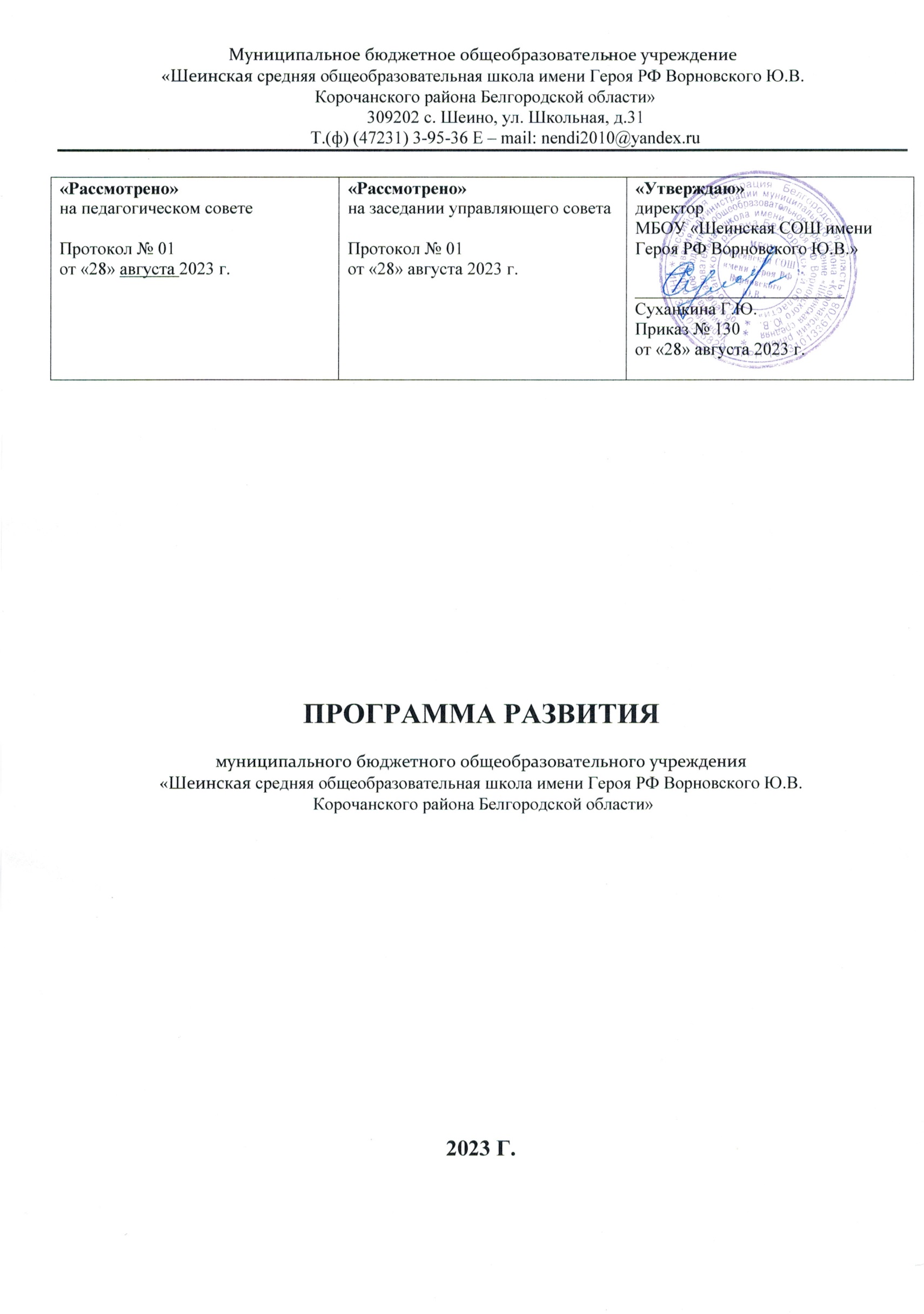 СОДЕРЖАНИЕРаздел 1. ПАСПОРТ ПРОГРАММЫ РАЗВИТИЯНазвание Программа развития МБОУ «Шеинская СОШ имени Героя РФ Ворновского Ю.В.»Статус ПрограммыНормативный документ ДОО.Стратегический план, направленный на осуществление нововведений в образовательном учреждении, на реализацию актуальных, перспективных, прогнозируемых образовательных потребностей, социального заказа.Сроки реализации ПрограммыПрограмма будет реализована в 2023–2027 годы в три этапа.1-й этап – подготовительный (2023 г.):разработка документации для успешной реализации мероприятий в соответствии с Программой развития;создание условий (кадровых, материально-технических и т. д.) для успешной реализации мероприятий в соответствии с Программой развития;начало реализации мероприятий, направленных на создание интегрированной модели развивающего образовательного пространства.–2-й этап – практический (2024–2026 гг.):апробирование	модели,	обновление	содержания,	организационных	форм, педагогических технологий;постепенная реализация мероприятий в соответствии с Программой развития;периодический контроль реализации мероприятий в соответствии с	Программой развития;коррекция мероприятий.3-й этап – итоговый (2027г.):реализация	мероприятий,	направленных	на	практическое	внедрение	и распространение полученных результатов;анализ достижения цели и решения задач, обозначенных в Программе развития.Практическая значимостьСостоит в разработке и реализации эффективных образовательных программ и технологий, включающих интегрированный подход, практико-ориентированный инструментарий с комплексом интерактивных форм и заданий различных типов для успешного развития дошкольникаОснования для разработки Нормативная база:Конституция Российской Федерации от 12.12.1993г;Конвенция ООН «О правах ребенка» от 20.11.1989г. № 44/25 принята Генеральной Ассамблеей;Федеральный закон «Об основных гарантиях прав ребенка в РФ» от 09.07.1998г. с изменениями от 02.12.2013г. № 328-ФЗ одобрен Советом Федерации;Семейный кодекс Российской Федерации от 29.12.1995г. № 223-ФЗ (с изм. от 31.01.2014г.) принят ГД ФС РФ;Федеральный закон «Об образовании в Российской Федерации» от 29 декабря 2012г. № 273-ФЗ Федеральный закон Российской Федерации от 6 октября 2003г. № 131-ФЗ «Об общих принципах организации местного самоуправления в Российской Федерации»Приказ Министерства образования и науки Российской Федерации от 17 октября 2013г. N 1155г. Москва «Об утверждении федерального государственного образовательного стандарта дошкольного образования»«Концепция национальной образовательной политики в Российской Федерации» от 03.08.2006г. № 201 одобрена приказом Минобрнауки России;- Концепция создания единой федеральной системы научно-методического сопровождения педагогических работников и управленческих кадров (2020г.)Федеральная образовательная программа дошкольного образования (ФОП ДО) утвержденная Приказом Минпросвещения РФ от 25.11.2022 №1028Приказ Минпросвещения России от 27.07.2022 года № 629 «Об утверждении Порядка организации и осуществления образовательной деятельности по дополнительным общеобразовательным программам»;«Методические рекомендации от 20 марта 2020 г. по реализации образовательных программ начального общего, основного общего, среднего общего образования, образовательных программ среднего профессионального образования и дополнительных общеобразовательных программ с применением электронного обучения и дистанционных образовательных технологий»;Постановление Правительства РФ «Об утверждении правил размещения на официальном сайте образовательной организации в информационно-телекоммуникативной сети«Интернет» и обновления информации об образовательной организации» от 10.07.2013г. № 582;Приказ Федеральной службы по надзору в сфере образования и науки от 14.08.2020 г. № 831 «Об утверждении Требований к структуре официального сайта образовательной организации в информационно-телекоммуникационной сети «Интернет» и обновления информации, утвержденных постановлением Правительства Российской Федерации от 10 июля 2013 года № 582».Приказ Минпросвещения России «Об утверждении показателей, характеризующих общие критерии оценки качества условий осуществления образовательной деятельности организациями, осуществляющими образовательную деятельность по основным общеобразовательным программам, образовательным программам среднего профессионального образования, основным программам профессионального обучения, дополнительным общеобразовательным программам» № 144 от 13.03.2019 года.Постановление главного государственного санитарного врача РФ. «Об утверждении СанПин 2.4.1.3049-13 «Санитарно-эпидемиологические требования к устройству, содержанию и организации режима работы дошкольных образовательных организаций» от 15.05.2013г. № 26;Постановление главного государственного санитарного врача РФ №28 от 28.09.2020 г. об утверждении санитарных правил СП 2.4.3648-20 «Санитарно-эпидемиологические требования к организациям воспитания и обучения, отдыха и оздоровления детей и молодежи»;Постановление главного государственного санитарного врача РФ №32 от 27.10.2020 г. об утверждении санитарно-эпидемиологических правил и норм СанПин 2.3/2.4. 3590-20«Санитарно-эпидемиологические требования к организации общественного питания населения».Постановление Правительства РФ «Об утверждении номенклатуры должностей педагогических работников организаций, осуществляющих образовательную деятельность, должностей руководителей образовательных организаций» от 08.08.2013г. № 678Приказ Министерства здравохранения и социального развития РФ «Об утверждении Единого квалификационного справочника должностей руководителей, специалистов и служащих, раздел «Квалификационные характеристики должностей работников образования» от 26.08.2010г. № 761нПостановление Правительства Российской Федерации от 27.06.2016 № 584 «Об особенностях применения профессиональных стандартов»Приказ Министерства труда и социальной защиты Российской Федерации от 18.10.2013 года № 544н «Об утверждении профессионального стандарта «Педагог» (педагогическая деятельность в сфере дошкольного, начального, общего, основного общего, среднего общего образования») (воспитатель, учитель)»«План мероприятий по реализации	Стратегии социально-экономического развития муниципального образования «Корочанский район» Ульяновской области до 2030 года»,утвержден решением Совета депутатов Муниципального образования «Корочанский район» Ульяновской области от 24.09.2020г.№25/84.Устав муниципального дошкольного образовательного Новоспасский детский сад №6, утвержденный постановлением администрации МО «Корочанский район» Ульяновской области № 607 от 14.11.2017 года, локальные акты.Проблемы Введение единой Федеральной образовательной программы дошкольного образования (ФОП ДО), утвержденной Приказом Минпросвещения; реализация федерального государственного образовательного стандарта дошкольного образования.Недостаточное использование развивающих технологий в работе с дошкольниками, преобладание традиционных форм и методов организации образовательного процесса.Идет вытеснение игры как основного вида деятельности дошкольника; неготовность педагогов организовать образовательный процесс на компетентностной основе; преобладание репродуктивных форм организации образовательного процесса, не способствующих раскрытию индивидуальности и творческого потенциала воспитанника; снижение уровня мотивационной готовности детей к школе, недостаточное умение самоорганизации детской деятельности; несовершенность оценки качества образования дошкольников на основе реализации системно-деятельностного подхода; несогласованность требований педагогов и родителей к воспитанию и развитию детей, недостаточная грамотность родителей в вопросах последовательного развития и воспитания детей.Стратегическая цель Программы развитияСоздание интегрированной модели развивающего образовательного пространства, обеспечивающего условия для успешного развития дошкольника, обучение и воспитание ребёнка дошкольного возраста как гражданина Российской Федерации, формирование основ его гражданской и культурной идентичности на соответствующем его возрасту содержании доступными средствами; формирование предпосылок функциональной грамотности и глобальной компетентности на этапе дошкольного возраста в процессе специфических видов детской деятельности как сквозных механизмов развития личности в условиях реализации ФГОС ДО.Основные задачи: С целью реализации цели Программы развития ДОО выделены задачи, определяющие содержание деятельности педагогического коллектива:Совершенствование содержания и технологий воспитания и обучения, основанного на личностно-ориентированном и системно-деятельностном подходах.Конструирование образовательного пространства с применением электронного обучения и дистанционных образовательных технологий;Развитие потенциала и профессиональных умений педагога в образовательном пространстве дошкольной образовательной организации.Обеспечение психолого-педагогической поддержки семьи и повышение компетентности родителей (законных представителей) в вопросах воспитания, обучения и развития, охраны и укрепления здоровья детей, обеспечения их безопасности;Создание условий для равного доступа к образованию для всех детей дошкольного возраста с учётом разнообразия образовательных потребностей и индивидуальных возможностей.Совершенствование системы мониторинга качества образования (успешности) дошкольников с учетом современных требований как основы достижений целей и успеха.Совершенствование работы с социумом, надежного партнерства как залога успеха и качества деятельности дошкольного учреждения.Основное предназначение Программы развития ДООВыделение управленческого, методического и практического подходов, осуществляющих реализацию ФГОС ДО.Определение факторов, тормозящих и затрудняющих реализацию образовательной деятельности ДОО в соответствии с современными требованиями, и факторов,представляющих наибольшие возможности для	достижения поставленной цели развития ДОО.Формирование сбалансированного ресурсного обеспечения, сопряжение его с целями и действиями деятельности ДОО.Обеспечение условий для непрерывного повышения профессионализма всех субъектов деятельности ДОО.Концептуальные положенияКонцептуальной идеей коллектива детского сада является установка, что каждый ребенок – успешный дошкольник.Успешность дошкольника предполагает личностную готовность его к школе и выражается во «внутренней позиции школьника» (то есть готовности ребенка принять новую социальную позицию и роль ученика), включающей сформированность мотивации на успешность в учебе и дальнейшей жизни, начальных ключевых компетентностей и предпосылок к учебной деятельности (на этапе завершения ДОО)Развитие и дальнейшая стабильная деятельность ДОО строится на следующихосновных положениях:Приоритет ребенка.Доступность дошкольного образования.Качество дошкольного образования.Привлекательность дошкольного образования.Преемственность дошкольного и начального школьного образования.Компетентность (профессионально-педагогическая).Интеграция с преемственными учреждениями.Социализация выпускников детского сада в обществе.Механизм реализации Программы развития ДООРеализация концепции, идей, положений, изложенных в Программе, осуществляется следующим образом:поэтапно в указанные выше срокина основе анализа предыдущей деятельности и глубокого изучения нормативных документов, а также анализа потенциальных возможностей и профессионального уровня педагогов ДОО, семей воспитанников, культурно-образовательного потенциала ближайшего социумацелевые установки доводятся до каждого участника педагогическогопроцесса путем обсуждения и принятия соответствующих решений на педагогическом совете ДООс учетом коллективных образовательных потребностей, их целенаправленного развития, адекватного выбора видов деятельности, осуществляющих подготовку участников образовательного процесса реализации ФГОС ДО (образовательная программа, развивающие технологии и авторские методики)при условии максимальной активности и согласованности всех участников образовательного процесса, развития их творчества, инициативына основе интеграции научных знаний и практического опытаОсновные разработчики и исполнители Программы развития ДОО Учредитель – Управление образования Администрации Муниципального района «Корочанский район» Педагогический коллектив МБОУ «Шеинская СОШ имени Героя РФ Ворновского Ю.В.»Ожидаемые конечные результатыПодъём модернизации образовательного процесса на новый качественный уровень на основе:-повышения эффективности использования собственных ресурсов;-повышения компетентности и уровня профессионального мастерства педагогов в вопросах индивидуализации образовательного процесса через овладение современнымиобразовательными программами и технологиями, обеспечивающими развитие индивидуальных способностей ребенка;совершенствование развивающей предметно - пространственной среды ДОО;отработки механизмов изучения степени удовлетворенности родителей воспитанников качеством образовательных услугОжидаемым результатом является функционирование ДОО как современного учреждения дошкольного образования, обеспечивающего развитие и подготовку к школе успешного дошкольника.Условия реализацииСоздание развивающего (предметно-пространственного) игрового пространства, обеспечивающего развитие всех видов детской деятельности.Подбор методического и дидактического материала. Мониторинг усвоения программного материала детьми.Проведение теоретических и практических семинаров для педагогов как на муниципальном, так и региональном уровне.Совместные мероприятия с родителями.Сроки и этапы реализацииПрограмма будет реализована в 2023–2027 годы в три этапа.1-й этап – подготовительный (2023–2024 г.г.):разработка документации для успешной реализации мероприятий в соответствии с Программой развития;создание условий (кадровых, материально-технических и т. д.) для успешной реализации мероприятий в соответствии с Программой развития;начало реализации мероприятий, направленных на создание интегрированной модели развивающего образовательного пространства.–2-й этап – практический (2024–2026 гг.):апробирование	модели,	обновление	содержания,	организационных	форм, педагогических технологий;постепенная реализация мероприятий в соответствии с Программой развития;периодический контроль реализации мероприятий в соответствии с Программой развития;коррекция мероприятий.3-й этап – итоговый (2027г.):реализация	мероприятий,	направленных	на	практическое	внедрение	и распространение полученных результатов;анализ достижения цели и решения задач, обозначенных в Программе развития.Возможные риски Невозможность качественной организации и распространения результатов реализации Программы развития ДОО из-за недостаточности финансирования и ресурсных возможностей педагогического коллектива и ДОО в целом.Объемы и источники финансированияБюджетное финансированиеСистема организации контроля за выполнением Программы развитияАдминистрация детского сада. Педагогический совет.Родительский комитетСроки предоставления отчетности реализации Программы развития ДОООтчеты предоставляются: ежегодно (в составе годового плана работы МБОУ «Шеинская СОШ имени Героя РФ Ворновского Ю.В.» , публичного отчета, анализа образовательной деятельности) и на сайте ДОО;в обязанности ДОО входит периодическое информирование родителей воспитанников о ходе реализации программы (посредством сайта, госпаблика в ВК и Одноклассниках, родительских собраний, родительских чатов в мессенджерах, отчетных концертов и т.д.) ФИО руководителя, телефон, электронный адрес и сайт ДООСуханкина Галина Юрьевна – директор МБОУ «Шеинская СОШ имени Героя РФ Ворновского Ю.В.»Телефон 84723139536E-mail:nendi2010@yandex.ruОфициальный сайт ДОО: https://shkolasheinskaya-r31.gosweb.gosuslugi.ru/Раздел 2. ВВЕДЕНИЕДля современного этапа развития общества (изменение политических и социально- экономических путей его развития) характерно становление принципиально новых приоритетов, требований к системе образования в целом и её начальному звену – дошкольному воспитанию. Важнейшим требованием является повышение качества образования. Данная проблема находит решение в концепции модернизации российского образования. Для реализации цели модернизации образования (создание механизма устойчивого развития образовательной системы) выдвинуты приоритетные задачи:достижение нового современного качества дошкольного, общего и профессионального образованияобеспечение доступности и равных возможностей получения полноценного образованияповышение социального статуса и профессионализма работников образованияповышение роли всех участников образовательного процесса – воспитанника, педагога, родителя, образовательного учреждения.Проблема поиска путей обеспечения качества образования затрагивает и систему дошкольного воспитания. Изменения, происходящие в обществе, влекут за собой изменения в работе дошкольных учреждений.Современная дошкольная образовательная организация – это сложный механизм, стремящийся к развитию, ищущий новые возможности, создающий необходимые условия для удовлетворения потребностей ребёнка, семьи, общества, обеспечивающий условия для творческой, профессиональной работы педагогов, отвечающий самым современным требованиям. В настоящее время выбор направлений дошкольного учреждения и следование им зависит от каждого члена коллектива. В современных условиях требования к педагогу очень высоки, ведь воспитатель является главным действующим лицом педагогического процесса.Педагог должен приобретать новые знания, получать больше информации, решать новые задачи, совершенствовать навыки и умения, а также часто менять рабочие привычки, ценности, иметь соответствующую квалификационную категорию.Новая	нормативно-правовая	база	является	реальной	основой	для	изменения направленности работы детского сада, его ориентации на семью, как основного потребителя. В связи с тем, что реформа дошкольного образования всё шире разворачивается в направлении развития его вариативности, проблема регуляции качества образования приобретает особую актуальность. Педагогический коллектив выбирает приоритетное направление		своей работы, то есть основные услуги, а в соответствии с потребностямиродителей и со своими реальными возможностями – организует дополнительные услуги.это современное дошкольное образовательное учреждение, реализующее образовательную программу в соответствии с требованиями дошкольного образования по всем направлениям его деятельности.Для разработки программы развития ДОО была создана творческая группа, в которую вошли заведующий ДОО, заместитель заведующего по ВОР, специалисты и воспитатели. Деятельность творческой группы включала несколько этапов:-SWOT-анализ внутренней среды (сильные и слабые стороны ДОО, соответствие его результативности современным требованиям) и внешней среды (анализ образовательной политики на федеральном, региональном и муниципальном уровне, анализ социального заказа микросоциума);-разработка концепции образовательного учреждения, которая включает в себя: миссию ДОО, его философию, образ педагога и выпускника ДОО;-определение стратегических целей и задач;-разработка	социально-педагогических,	организационно-методических, управленческих, координирующих и контролирующих мероприятий, направленных на реализацию программы развития ДОО;Кроме этого, деятельность творческой группы основывалась на следующих принципах:-принцип системности означает, что все элементы образовательного учреждения взаимосвязаны и их деятельность направлена на достижение общего результата;-принцип участия, т.е. каждый сотрудник ДОО должен стать участником проектной деятельности, планы (проекты) дошкольного учреждения становятся личными планами (проектами) педагогов, возрастает мотивация сотрудников на участие в общей деятельности, что сказывается на качестве конечного результата;-принцип непрерывности, процесс планирования и проектирования в ДОО осуществляется педагогами постоянно;-принцип гибкости заключается в придании процессу планирования способности менять свою направленность в связи с возникновением непредвиденных обстоятельств.Нормативно-правовая база разработки программыМеждународно-правовые акты:Конвенция о защите прав человека и основных свобод от 04.11.1950 (с изм. и доп.);Конвенция о правах ребенка (одобрена Генеральной Ассамблеей ООН 20.11.89, вступила в силу для СССР 15.09.1990);Декларацией прав ребёнка (провозглашена резолюцией 1386 (XIV) Генеральной Ассамблеи ООН от 20.11.1959).Законы РФ:Конституция РФ от 12.12.1993 (с изм. и доп.);Семейный кодекс РФ от 08.12.1995 №223 ФЗ (с изм. и доп.);Федеральный закон РФ «Об основных гарантиях прав ребенка в Российской Федерации» от 24.07.1998 № 124-ФЗ (с изм. и доп.);Федеральный закон от 29 декабря 2012г. N 273-ФЗ "Об образовании в Российской Федерации".Документы Федеральных служб:Постановление главного государственного санитарного врача РФ. « Об утверждении СанПин 2.4.1.3049-13 «Санитарно-эпидемиологические требования к устройству, содержанию и организации режима работы дошкольных образовательных организаций» от 15.05.2013г. № 26;Постановление главного государственного санитарного врача РФ №28 от 28.09.2020 г. об утверждении санитарных правил СП 2.4.3648-20 «Санитарно-эпидемиологические требования к организациям воспитания и обучения, отдыха и оздоровления детей и молодежи»;Постановление главного государственного санитарного врача РФ №32 от 27.10.2020 г. об утверждении санитарно-эпидемиологических правил и норм СанПин 2.3/2.4. 3590-20«Санитарно-эпидемиологические требования к организации общественного питания населения».Нормативно-правовые документы Минобразования России:Приказ Минобрнауки РФ от 17.10.2013 № 1155 "Об утверждении федерального государственного образовательного стандарта дошкольного образования"Федеральная образовательная программа дошкольного образования (ФОП ДО) утвержденная Приказом Минпросвещения РФ от 25.11.2022 №1028Внедрение обновленной Программы развития ДОО способствует взаимодействию детей дошкольного возраста с окружающим миром и его познания через использование развивающих образовательных технологий и методик, удовлетворению социального заказародителей, школы, учитывая социокультурные условия Корочанского района, требования ФГОС ДО и, в целом, соответствует заказу государства.На сегодняшний день глобальная цель системы управления образованием и самими образовательными организациями является создание условий и помощь ребенку в развитии согласно его природосообразных способностей и возможностей.Детский сад работает в поисковом режиме. Образование дошкольника рассматривается как процесс целенаправленной социализации личности ребенка.Нормативно-правовые документы МО «Корочанский район»«План мероприятий по реализации Стратегии социально-экономического	развития муниципального образования	«Корочанский район» Белгородской области до 2030 года», утверждено   решением	Совета депутатов Муниципального образования «Корочанский район» Белгордской области от 24.09.2020г.№25/84Раздел 3.  СПРАВКА-ИНФОРМАЦИЯ О ДОО3.1. Информационная справка о деятельности МБОУ «Шеинская СОШ имени Героя РФ Ворновского Ю.В.»  :Полное название ОО – Муниципальное бюджетное общеобразовательное учреждение  «Шеинская средняя общеобразовательная школа имени Героя РФ Ворновского Ю.В.»Сокращенное наименование – МБОУ «Шеинская СОШ имени Героя РФ Ворновского Ю.В.»Юридический адрес – 309202, Белгородская область, Корочанский район, с. Шеино, ул. Школьная, 31Телефон: 84723139536Электронный адрес ДОО e-mail: nendi2010@yandex.ru Учредитель – администрация МО «Корочанский район»Лицензия № 6113 от 12 марта 2014 года, выданная Министерствомпросвещения и воспитания Ульяновской области по направлениям: дошкольный уровень образования; дополнительное образование детей и взрослыхАдминистрация ДОО:Директор МБОУ «Шеинская СОШ имени Героя РФ Ворновского Ю.В.»- Суханкина Галина ЮрьевнаРежим работы – 10  часов:8.00 – 18.00; выходные – суббота и воскресенье, праздничные дни.МБОУ «Шеинская СОШ имени Героя РФ Ворновского Ю.В.» укомплектован полностью. Плановая наполняемость –40 детей.Количество групп – 2.Общие требования к приему воспитанников в детский сад определяется законодательством Российской Федерации. Порядок приема воспитанников в детский сад определяется Учредителем. В ДОО принимаются дети от 2,5 до 7-ми лет включительно. Контингент воспитанников формируется в соответствии с их возрастом.Характеристика контингента воспитанниковНа 1 сентября 2023года количество детей в МБОУ «Шеинская СОШ имени Героя РФ Ворновского Ю.В.» составило 29 человек. А) по половой принадлежности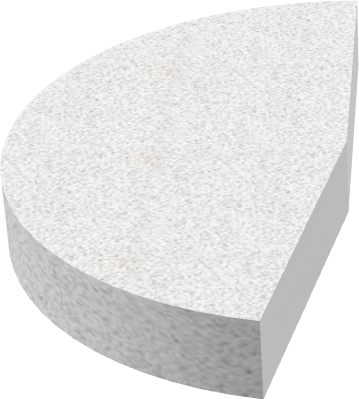 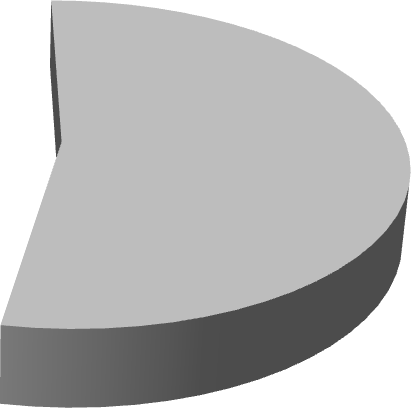 Количество	мальчиков	и	девочек	в	образовательном	учреждении	составляет приблизительно равные доли.Мальчики – 13 воспитанников Девочки – 16 воспитанницВ детском саду 2 группы одна общеразвивающей , 2 –я комбинированная направленности.Контингент родителей в основном однороден, характеризуется средним уровнем жизни и доходов, социального и образовательного статуса.Большинство детей (88,5%), посещающих ДОО, воспитывается в полных семьях. Также имеются дети, воспитывающиеся в неполных (5,1%), многодетных семьях (6,4%).В 2022 -2023учебном году дошкольное учреждение посещают 269 детей, в том числе:Исследование микроклимата в семьях воспитанников показывает, что семью с ребенком дошкольного возраста волнует многое:ребенок слишком много времени проводит перед телевизором и компьютером, вместо детских песенок поет рекламные слоганы и компьютерную озвучку;драчливость, грубость по отношению к старшим, неусидчивость;капризы;упрямство;состояние здоровья ребенка;нервозность и плаксивость ребенка.Общение специалистов детского сада с родителями дошкольников показывает, что большинство из них считают главным подготовку ребенка к обучению в школе, для чего нужно как можно раньше начать его учить чтению, письму, счету. Такое узкое понимание школьной зрелости уже давно отвергнуто в психологии и педагогике. Реализовать цель достижения высокого уровня готовности к школе можно, лишь создав условия для полноценного проживания ребенком периода дошкольного детства, развития его уникального потенциала.Родителям важно понять, что в этот период необходима не акселерация, а расширение детского развития – обогащение содержания специфических детских форм игровой, художественно-продуктивной деятельности, опыта общения со взрослыми и сверстниками. В семейном воспитании важно учитывать психологические особенности данного возраста, его уникальные возможности для развития социальных чувств, связывающих ребенка с другими людьми, для совершенствования свойственных дошкольнику образных форм познания. Это тот вклад, который вносит дошкольный возраст в общую «лестницу» психического развития.Исследование микроклимата в семьях воспитанников показывает, что семью с ребенком дошкольного возраста волнует многое:ребенок слишком много времени проводит перед телевизором и компьютером, вместо детских песенок поет рекламные слоганы и компьютерную озвучку;драчливость, грубость по отношению к старшим, неусидчивость;капризы;упрямство;состояние здоровья ребенка;нервозность и плаксивость ребенка.Общение специалистов детского сада с родителями дошкольников показывает, что большинство из них считают главным подготовку ребенка к обучению в школе, для чего нужно как можно раньше начать его учить чтению, письму, счету. Такое узкое понимание школьной зрелости уже давно отвергнуто в психологии и педагогике. Реализовать цель достижения высокого уровня готовности к школе можно, лишь создав условия для полноценного проживания ребенком периода дошкольного детства, развития его уникального потенциала.Родителям важно понять, что в этот период необходима не акселерация, а расширение детского развития – обогащение содержания специфических детских форм игровой, художественно-продуктивной деятельности, опыта общения со взрослыми и сверстниками. Всемейном воспитании важно учитывать психологические особенности данного возраста, его уникальные возможности для развития социальных чувств, связывающих ребенка с другими людьми, для совершенствования свойственных дошкольнику образных форм познания. Это тот вклад, который вносит дошкольный возраст в общую «лестницу» психического развития. В МБОУ «Шеинская СОШ имени Героя РФ Ворновского Ю.В.» созданы безопасные условия организации образовательной работы с детьми, организована учебная нагрузка в соответствии с требованиями СанПиН 2.4.1.3049-13№ 26 от 15.05.2013 г.Постановление главного государственного санитарного врача РФ №28 от 28.09.2020 г. об утверждении санитарных правил СП 2.4.3648-20 «Санитарно-эпидемиологические требования к организациям воспитания и обучения, отдыха и оздоровления детей и молодежи»;Постановление главного государственного санитарного врача РФ №32 от 27.10.2020 г. об утверждении санитарно-эпидемиологических правил и норм СанПин 2.3/2.4. 3590-20«Санитарно-эпидемиологические требования к организации общественного питания населения».Педагогический состав: 3 воспитателя из них 2 основных 1 подменный.Педагоги дошкольного учреждения систематически повышают свою квалификацию в течение 5 лет – 100% педагогов ДОО прошли курсы повышения квалификации.Директор: Суханкина Галина Юрьевна Приемные часы: понедельник 15.00-17.00 Юридический (почтовый) адрес:309202, Белгородская обл. Корочанский  район, с. Шеино, ул. Школьная д.31.Тел.: 84723139536Электронная почта: nendi2010@yandex.ru   Вблизи детского сада расположены:- МБОУ «Шеинская СОШ имени Героя РФ Ворновского Ю.В.» На небольшом удалении находится Шеинский сельский клубОсобенности образовательного процессаОбщая характеристика образовательного учреждения: в МБОУ «Шеинская СОШ имени Героя РФ Ворновского Ю.В.»  организованы2	возрастных	групп:	1	группа	общеобразовательной	направленности;	1	группа	– комбинированной направленности .Режим работы в соответствии с Уставом – 10 часов с 8.00 до 18.00,5-ти дневная рабочая неделя, выходные дни: суббота, воскресенье, праздничные дни В МБОУ «Шеинская СОШ имени Героя РФ Ворновского Ю.В.» принимаются дети с 2,5  до 7- ми лет.Прием детей производится при предъявлении следующих документов:Направление	в	ДОУ, выданное	управлением   образования	администрации	УО«Корочанский район»Заявление одного из родителей (законных представителей) о приеме ребенка в ДОУКопия свидетельства о рождении воспитанникаКопия паспорта одного из родителей (законного представителя)Копия свидетельства о регистрации по месту жительства ребенкаДоговор об образовании (с законными представителями) с ДОУДополнительное соглашение к трудовому договору (с законными представителями)Заявление	-	согласие	родителей	(законных	представителей)	на	обработку персональных данныхПомещения и территория МБОУ «Шеинская СОШ имени Героя РФ Ворновского Ю.В.» соответствуют государственным санитарно- эпидемиологическим требованиям к устройству правилам и нормативам работы ДОО - СанПиН 2.4.1.3049-13, нормам и правилам пожарной безопасности. Групповые помещения обеспечены мебелью и игровым оборудованием в достаточном количестве. Развивающая пространственно-предметная среда детского сада организована с учетом интересов детей и отвечает их возрастным особенностям. Территория детского сада озеленена насаждениями по всему периметру. На территории учреждения имеются различные виды деревьев и кустарников, газоны, клумбы и цветники, уголок сада.Рядом с дошкольным учреждением расположена Новоспасская общеобразовательная школа № 1, основная часть наших выпускников становятся учащимися данной школы. Для обеспечения преемственности образовательного процесса в ДОО и школе, а также для обеспечения лучшей адаптации воспитанников к обучению в школе, мы уделяем большое внимание социально-коммуникативному, познавательно-речевому, физическому и духовно- нравственному циклам, а также вопросам развития самостоятельности и самореализации воспитанников, так как именно эти направления являются приоритетными для школ.В последние годы увеличилось количество детей с нарушениями речи, здоровья и поведения воспитанников. По запросам родителей, воспитателей специалистами ДОО разрабатываются индивидуальные образовательные маршруты по коррекции и профилактике развития каждого нуждающегося ребенка.В соответствии с лицензией МБОУ «Шеинская СОШ имени Героя РФ Ворновского Ю.В.»  имеет право оказывать образовательные услуги по реализации образовательных программ дошкольного образования.Уровень образования определяется спецификой услуг, предоставляемых ДОО и руководствуется следующим программным обеспечением:Образовательная программа МБОУ «Шеинская СОШ имени Героя РФ Ворновского Ю.В.» - переработана в соответствии с Федеральным государственным общеобразовательным стандартом дошкольного образования, Федеральной образовательной программой дошкольного образования (ФОП ДО) утвержденной Приказом Минпросвещения РФ от 25.11.2022 №1028 – 2023 год.Дополнительные образовательные услуги определяются возможностями, интересами, потребностями детей и запросами родителей, осуществляются бесплатно в рамках дополнительного образования. Лицензия № 6113 от 12.03.2014 года, выдан на основании решения приказа департамента образования Белгородской области».МБОУ «Шеинская СОШ имени Героя РФ Ворновского Ю.В.» В работе с группами компенсирующей направленности педагоги используют программу:- Адаптированная основная образовательная программа МБОУ «Шеинская СОШ имени Героя РФ Ворновского Ю.В.»  дошкольного образования для детей дошкольного возраста с задержкой психического развития.Все программы, реализуемые в МБОУ «Шеинская СОШ имени Героя РФ Ворновского Ю.В.», скоординированы таким образом, что в целом учитываются основные положения и подходы Федеральной образовательной программы дошкольного образования (ФОП ДО) утвержденной Приказом Минпросвещения РФ от 25.11.2022 №1028, где обеспечивается целостность педагогического процесса.Эффективность коррекционной (логопедической) работы в МБОУ «Шеинская СОШ имени Героя РФ Ворновского Ю.В.» определяется чёткой организацией деятельности детей в период их пребывания в детском саду, правильным распределением нагрузки в течение дня.Основная общеобразовательная программа детского сада обеспечивает разностороннее воспитание, обучение и развитие детей в возрасте от 2,5 лет до 7 лет с учетом их возрастных и индивидуальных особенностей. Она охватывает все основные моменты жизнедеятельности детей с учетом всех видов детской деятельности в каждом возрастном периоде: организация режима пребывания детей в учреждении, содержание психолого-педагогической работы по освоению образовательных областей, содержание коррекционной работы, систему мониторинга достижений детьми планируемых результатов, связанные с планированием текущей педагогической деятельностью. Формы организации образовательного процесса соответствуют поставленным задачам.Основная общеобразовательная программа ориентирована на реализацию современных, эффективных методов воспитания, способствующих повышению мотивации образовательной деятельности и обучению дошкольников, направленных на развитие индивидуальных качеств личности ребенка, на его всестороннее развитие.Концепцией развития учреждения является реализация следующих задач:Социально-коммуникативное развитие детей дошкольного возрастаОбеспечение интеллектуального, личностного и физического развития ребенкаОсуществление необходимой коррекции отклонений в развитии ребенкаПриобщение детей к общечеловеческим ценностямВзаимодействие с семьей для обеспечения полноценного развития ребенка.В дошкольном учреждении создана материально-техническая база для жизнеобеспечения и развития детей, ведется систематически работа по созданию предметно- развивающей среды. Здание детского сада светлое, имеется центральное отопление, вода, канализация, сантехническое оборудование   в   удовлетворительном   состоянии. Групповые комнаты и  спальные отделены друг от друга.В детском саду имеются:групповые помещения - 2складские помещения - 3методический кабинет - 1кабинеты педагога-психолога – 1музыкальный зал-1пищеблок - 1прачечная - 1Все кабинеты оформлены. При создании развивающей предметно-пространственной среды воспитатели учитывают возрастные, индивидуальные особенности детей своей группы. Оборудованы групповые комнаты, включающие игровую, познавательную, обеденную зоны. Группы пополняются игровым оборудованием, современными информационными стендами. Предметная среда всех помещений оптимально насыщена, выдержана мера «необходимого и достаточного» для каждого вида деятельности, представляет собой «поисковое поле» для ребенка, стимулирующее процесс его развития и саморазвития, социализации и коррекции. В ДОО не только уютно, красиво, удобно и комфортно детям, созданная развивающая среда открывает нашим воспитанникам весь спектр возможностей, направляет усилия детей на эффективное использование отдельных ее элементов.В детском саду имеется фотоаппарат, который используется для съемок занятий, мероприятий, утренников. Отснятые материалы используются в воспитательной работе.Организованная в ДОО развивающая предметно-пространственная среда инициирует познавательную и творческую активность детей, предоставляет ребенку свободу выбора форм активности, обеспечивает содержание разных форм детской деятельности, безопасна и комфорта, соответствует интересам, потребностям и возможностям каждого ребенка, обеспечивает гармоничное отношение ребенка с окружающим миром.Организованы тематические центры в группах, материал в которых периодически меняется – «С чего начинается Родина», «Дорожная безопасность», «Информация для родителей» (правила приема в детский сад, Устав МБОУ «Шеинская СОШ имени Героя РФ Ворновского Ю.В.» , «Уголки безопасности», «Мы со спортом дружим», «Как мы в садике живем», и др. В группах созданы различные образовательные центры: природы, безопасности, рисования, и др. в соответствии с требования ФГОС ДО.В детском саду есть свои традиции, которые сплачивают и объединяют участников образовательного процесса:коллективное творчество воспитанников и педагогов в оформлении детского садасовместное проведение мероприятий с детьми, родителями и педагогами ДООформирование	дружелюбных	взаимоотношений	в	коллективе	и	создание положительного микроклимата в ДООединство с родителями, взаимопонимание между ними и сотрудниками дошкольного учреждениябережное отношение к окружающей природе и забота об озеленении детского сада.совместные экскурсии по поселку, поездки с выступлениями для социальных партнеров.В 2020 г. принят «Кодекс профессиональной этики сотрудника ДОО», цель данного документа - определить основные формы профессиональной этики в отношениях педагога с дошкольниками и их родителями, с педагогическим сообществом и государством.Специфика деятельности и направления работы ДОО отражены в образовательной программе, которая определяет максимальный объем образовательной нагрузки на дошкольников. Задачи воспитательной работы определены в воспитательной системе дошкольного учреждения.Раздел 4. ПРОБЛЕМНЫЙ АНАЛИЗ ВОСПИТАТЕЛЬНО- ОБРАЗОВАТЕЛЬНОГО ПРОЦЕССА ДОУ (SWOT-анализ)Изменения, происходящие в современном мире, предъявляют новые требования к взаимоотношениям между образовательной организацией, обществом и социумом. Сегодня образовательное учреждение должно иметь свой облик (свою концепцию, Программу развития, организационно-нормативные документы), свои особенные подходы к ребенку и родителям с учетом особенностей состава, типологии семей и общей социокультурной ситуацией в стране.Для успешной реализации задач по обеспечению образовательными услугами воспитанников МБОУ «Шеинская СОШ имени Героя РФ Ворновского Ю.В.» деятельность осуществляется по следующим направлениям деятельности:Социально-коммуникативное развитие направлено на усвоение норм и ценностей, принятых в обществе, включая моральные и нравственные ценности; развитие общения и взаимодействия ребенка со взрослыми и сверстниками; становление самостоятельности, целенаправленности и саморегуляции собственных действий; развитие социального и эмоционального интеллекта, эмоциональной отзывчивости, сопереживания, формирование готовности к совместной деятельности со сверстниками, формирование уважительного отношения и чувства принадлежности к своей семье и к сообществу детей и взрослых в ДОО; формирование позитивных установок к различным видам труда и творчества; формирование основ безопасного поведения в быту, социуме, природе. Социально- коммуникативное направление включает совместную деятельность детей со взрослыми и сверстниками, игровую и трудовую деятельность, общение, патриотическое, гражданское, гендерное воспитание.Познавательное развитие предполагает развитие интересов детей, любознательности и познавательной мотивации; формирование познавательных действий, становление сознания; развитие воображения и творческой активности; формирование первичных представлений о себе, других людях, объектах окружающего мира, о свойствах и отношениях объектов окружающего мира (форме, цвете, размере, материале, звучании, ритме, темпе, количестве, числе, части и целом, пространстве и времени, движении и покое, причинах и следствиях и др.), о малой родине и Отечестве, представлений о социокультурных ценностях нашего народа, об отечественных традициях и праздниках, о планете Земля как общем доме людей, об особенностях ее природы, многообразии стран и народов мира. Познавательноенаправление включает непосредственно образовательную деятельность, экспериментальную и опытническую деятельность, игровую деятельность, экскурсии, проектную деятельность.Речевое развитие включает владение речью как средством общения и культуры; обогащение активного словаря, в том числе с учетом национально-регионального компонента; развитие связной, грамматически правильной диалогической и монологической речи; развитие речевого творчества; развитие звуковой и интонационной культуры речи, фонематического слуха; знакомство с книжной культурой, детской литературой, понимание на слух текстов различных жанров детской литературы; формирование звуковой аналитико- синтетической активности как предпосылки обучения грамоте. Речевое направление включает непосредственно образовательную деятельность, игровую деятельность, экскурсии, проектную деятельность, профессиональную коррекцию речевого развития детей, развитие связной речи в различных видах деятельности.Художественно-эстетическое развитие предполагает развитие предпосылок ценностно-смыслового восприятия и понимания произведений искусства (словесного, музыкального, изобразительного), мира природы; становление эстетического отношения к окружающему миру; формирование элементарных представлений о видах искусства; восприятие музыки, художественной литературы, фольклора; стимулирование сопереживания персонажам художественных произведений; реализацию самостоятельной творческой деятельности детей(изобразительной, конструктивно-модельной, музыкальной и др.). Художественно-эстетическое направление включает непосредственно образовательную деятельность, организованную творческую деятельность, театрализованную деятельность, праздники, развлечения, конкурсы, выставки.Физическое развитие включает приобретение опыта в следующих видах деятельности детей: двигательной, в том числе связанной с выполнением упражнений, направленных на развитие таких физических качеств, как координация и гибкость; способствующих правильному формированию опорно-двигательной системы организма, развитию равновесия, координации движения, крупной и мелкой моторики обеих рук, а также с правильным, не наносящем ущерба организму, выполнением основных движений (ходьба, бег, мягкие прыжки, повороты в обе стороны), формирование начальных представлений о некоторых видах спорта, овладение подвижными играми с правилами; становление целенаправленности и саморегуляции в двигательной сфере; становление ценностей здорового образа жизни, овладение его элементарными нормами и правилами (в питании, двигательном режиме, закаливании, при  формировании полезных привычек и др.).Физкультурно-оздоровительное направление включает мониторинг состояния здоровья детей, организацию оптимального режима, организацию непосредственно образовательной деятельности, обеспечение рационального питания, формирование привычки к здоровому образу жизни, организацию рациональной двигательной активности в течение дня, закаливание, создание безопасной предметной среды для физического развития, сотрудничество с родителями.Для реализации приоритетных направлений деятельности ДОО созданы условия, обеспечивающие обогащенное социально-коммуникативное, познавательное, речевое, художественно-эстетическое, физическое через организацию личностно-ориентированной системы образования, обогащенной развивающей среды и условий для разнообразной детской деятельности.В детском саду реализуется принципы развивающего обучения и интеграции образовательных областей в соответствии с возрастными возможностями и особенностями воспитанников. В основу организации образовательного процесса определен комплексно- тематический принцип с ведущей игровой деятельностью.Воспитательно-образовательный процесс подразделяется на:образовательную деятельность, осуществляемую в процессе организации различных видов детской деятельности (игровой, коммуникативной, трудовой, познавательно-исследовательской, продуктивной, музыкально-художественной, чтения) образовательную деятельность, осуществляемую в ходе режимных моментов;самостоятельную деятельность детей;взаимодействие с семьями детей по реализации основной общеобразовательной программы дошкольного образования.Построение образовательного процесса основывается на адекватных возрасту формах работы с детьми. Обязательным условием для нашего ДОО является активное познание воспитанников окружающего мира через деятельность (общение, игра, познавательно- исследовательская деятельность - как сквозные механизмы развития ребенка). При этом содержание форм меняется в зависимости от возраста:в раннем возрасте (1 год - 3 года) - предметная деятельность и игры с составными и динамическими игрушками; экспериментирование с материалами и веществами (песок, вода, тесто и пр.), общение с взрослым и совместные игры со сверстниками под руководством взрослого, самообслуживание и действия с бытовыми предметами-орудиями(ложка, совок, лопатка и пр.), восприятие смысла музыки, сказок, стихов, рассматривание картинок, двигательная активность. В работе с детьми младшего дошкольного возраста для организации образовательного процесса используются преимущественно игровые, сюжетные и интегрированные формы образовательной деятельности. Обучение происходит опосредованно, в процессе увлекательной для малышей деятельности;для детей дошкольного возраста (3 года - 7 лет) - ряд видов деятельности, таких как игровая, включая сюжетно-ролевую игру, игру с правилами и другие виды игры, коммуникативная (общение и взаимодействие со взрослыми и сверстниками), познавательно- исследовательская (исследования объектов окружающего мира и экспериментирования с ними), а также восприятие художественной литературы и фольклора, самообслуживание и элементарный бытовой труд (в помещении и на улице), конструирование из разного материала, включая конструкторы, модули, бумагу, природный и иной материал, изобразительная (рисование, лепка, аппликация), музыкальная (восприятие и понимание смысла музыкальных произведений, пение, музыкально-ритмические движения, игры на детских музыкальных инструментах) и двигательная (овладение основными движениями) формы активности ребенка. В старшем дошкольном возрасте (старшая и подготовительная к школе группы) выделяется время для занятий учебно-тренирующего характера.Социально-коммуникативное развитие: ситуативные беседы при проведении режимных моментов, подчеркивание их пользы; развитие трудовых навыков через поручения и задания, дежурства, навыки самообслуживания; помощь взрослым; участие детей в расстановке и уборке инвентаря и оборудования для занятий, в построении конструкций для подвижных игр и упражнений (из мягких блоков, спортивного оборудования);формирование навыков безопасного поведения при проведении режимных моментов. Социально-коммуникативное развитие: индивидуальные игры совместные игры, все виды самостоятельной деятельности, предполагающие общение со сверстникамиОбразовательная деятельность при проведении режимных моментов. Познавательное и речевое развитие: создание речевой развивающей среды; свободные диалоги с детьми в играх, наблюдениях, при восприятии картин, иллюстраций, мультфильмов; ситуативные разговоры с детьми; называние трудовых действий и гигиенических процедур, поощрение речевой активности детей; обсуждения (пользы закаливания, занятий физической культурой, гигиенических процедур)Физическое развитие: комплексы закаливающих процедур (оздоровительные прогулки, мытье рук прохладной водой перед каждым приемом пищи, полоскание рта и горла после еды, воздушные ванны, ходьба босиком по ребристым дорожкам после сна, контрастные ножные ванны), утренняя гимнастика, дыхательная гимнастика, зрительная гимнастика, упражнения и подвижные игры во второй половине дня. Физическое развитие: самостоятельные подвижные игры, игры на свежем воздухе, спортивные игры и занятия (катание на санках, велосипеде и пр.)Художественно-эстетическое развитие: использование музыки в повседневной жизни детей, в игре, в досуговой деятельности, на прогулке, в изобразительной деятельности, при проведении утренней гимнастики, привлечение внимания детей к разнообразным звукам в окружающем мире, к оформлению помещения, привлекательности оборудования, красоте и чистоте окружающих помещений, предметов, игрушек, изготовление подарков.Познавательное и речевое развитие: самостоятельное чтение детьми коротких стихотворений, самостоятельные игры по мотивам художественных произведений, самостоятельная работа в уголке книги, в уголке театра, сюжетно-ролевые игры, рассматривание книг и картинок; самостоятельное раскрашивание «умных раскрасок», развивающие настольно-печатные игры, игры на прогулке, дидактические игры (развивающие пазлы, рамки-вкладыши, парные картинки и др.)Самостоятельная деятельность детейХудожественно-эстетическое развитие: предоставление детям возможности самостоятельно рисовать, лепить, конструировать (преимущественно во второй половине дня), рассматривать репродукции картин, иллюстрации, музицировать (пение, танцы), играть на детских музыкальных инструментах (бубен, барабан, колокольчик и пр.), слушать музыку. Знакомство с семьей: встречи-знакомства, посещение семей, анкетирование семей.Информирование родителей о ходе образовательного процесса: дни открытых дверей, индивидуальные и групповые консультации, родительские собрания, оформление информационных стендов, организация выставок детского творчества, приглашение родителей на детские концерты и праздники, создание памяток, переписка по электронной почте и на форуме сайта ДОО.Образование родителей: организация «материнской/отцовской школы», «школы для родителей» (лекции, семинары, семинары-практикумы), проведение мастер-классов.Взаимодействие с семьями воспитанниковВзаимодействие с родителями коллектив МБОУ «Шеинская СОШ имени Героя РФ Ворновского Ю.В.» строит на основе сотрудничества. При этом решаются приоритетные задачи:повышение педагогической культуры родителей;приобщение родителей к участию в жизни детского сада;изучение	семьи	и	установление	контактов	с	ее	членами	для	согласования воспитательных воздействий на ребенка.Для решения этих задач используются различные формы работы:групповые родительские собрания, консультации;проведение совместных мероприятий для детей и родителей;анкетирование;наглядная информация;показ занятий для родителей;выставки совместных работ;посещение открытых мероприятий и участие в них;заключение договоров с родителями вновь поступивших детейРаботает консультативная служба специалистов: учителя-логопеда, педагога-психолога, инструктора по физкультуре, музыкального руководителя, медсестры.Воспитанники детского сада с педагогами и родителями принимали активное участие в муниципальных смотрах-конкурсах, соревнованиях, фестивалях:Конкурс осенних поделок «Краски Осени»«Новогодняя игрушка»День открытых дверейСпартакиада «Малышок»Праздничное мероприятие, посвященное Дню защиты детейДень Здоровья.Уже стали традиционными в детском саду такие формы работы:родительские собрания ежеквартально;совместные досуговые мероприятия детей и родителей;участие в районных мероприятиях;Блок физического развития и здоровья воспитанниковГлавная задача воспитания и обучения детей дошкольного возраста – сохранение и укрепление физического и психологического здоровья детей. Решение этой задачи достигается осуществлением различных мер, включаемых в реализацию физкультурно- оздоровительного направления работы - создание оптимальных условий для целесообразной двигательной активности детей, формирование у них необходимых двигательных умений и навыков, а также воспитание положительного отношения и потребности к физическим упражнениям.Оздоровительная работа в ДОО проводится на основе нормативно - правовых документов:СанПиН 2.4.1.2660-10 «Санитарно-эпидемиологические требования к устройству, содержанию и организации режима работы дошкольных организациях».В ДОО разработан и используется мониторинг состояния здоровья воспитанников, что важно для своевременного выявления отклонений в их здоровье.Для всех возрастных групп разработан режим дня с учётом возрастных особенностей детей и специфики сезона (на тёплый и холодный периоды года). Для детей раннего возраста, впервые посещающих ДОО, вводится специальный адаптационный режим.Изучение состояния физического здоровья детей осуществляется инструктором по физическому воспитанию, медицинской сестрой.Для занятий с детьми в зале имеется необходимое современное оборудование. В группах имеются спортивные уголки, во всех группах - достаточное количество разнообразного спортивно-игрового оборудования. В реализации физкультурных занятий инструкторы по физической культуре реализуют индивидуальный подход к детям, следят за самочувствием каждого ребенка, стремятся пробудить у детей интерес к занятиям, используют игровые образы.Закаливающие мероприятия организуются с детьми раннего возраста и осуществляются на протяжении всего дошкольного детства. Система закаливающих мероприятий включают в себя: утренний прием на свежем воздухе, утреннюю гимнастику на свежем воздухе, ходьбу босиком и т.д.Система закаливающих мероприятийУсловные обозначения к таблице - утренний прием на свежем воздухе	 - полоскание рта и горла - гимнастика на свежем воздухе	 - воздушные ванны - обширное умывание	Ω - гигиенические процедуры - соответствующая слойность одежды	 - сон с доступом воздуха⌂ - тепловой комфорт в помещении	 - солнечные ванны - ходьба босиком в спальне до и после снаСхема организации физкультурно-оздоровительной работы (ФОР)Процент детей, имеющих хронические заболевания (2022– 2023 уч. г.)Группы здоровьяВывод: В работе ДОО большое внимание уделяется охране и укреплению здоровья детей. Следует продолжать работу по снижению заболеваемости детей и в следующем году, продолжить взаимодействие с семьями воспитанников по формированию у детей потребности здорового образа жизни.Также требуется:Повысить посещаемость детей в детском саду.Снизить количество детей с соматическими заболеваниями.Воспитывать стремление к здоровому образу жизни, негативное отношение к вредным привычкам.Анализ эмоционального благополучия детей в ДОО:  Анализ эмоционального благополучия детей в МБОУ «Шеинская СОШ имени Героя РФ Ворновского Ю.В.» в 2022- 2023 учебном году:В силу активного эмоционального развития дошкольное детство считается периодом повышенного риска возникновения эмоционального неблагополучия.Одна из задач Федерального государственного образовательного стандарта дошкольного образования – охрана и укрепление физического и психического здоровья детей, в том числе их эмоционального благополучия. Условия реализации основной образовательной программы дошкольного образования должны обеспечивать полноценное развитие личности детей во всех основных образовательных областях, а именно: в сферах социально-коммуникативного, познавательного, речевого, художественно-эстетического и физического развития личности детей на фоне их эмоционального благополучия и положительного отношения к миру, к себе и к другим людям.Реализация требований Федерального государственного образовательного стандарта дошкольного образования связана с выделением новых задач и направлений психолого- педагогического сопровождения детей в образовательном пространстве детского сада. Одной из ведущих задач становится создание психолого-педагогических условий для поддержания эмоционального благополучия дошкольников, в том числе:уважение взрослых к человеческому достоинству детей, формирование и поддержка их положительной самооценки, уверенности в собственных возможностях и способностях;использование в образовательной деятельности форм и методов работы с детьми, соответствующих их возрастным и индивидуальным особенностям;построение образовательной деятельности на основе взаимодействия взрослых с детьми, ориентированного на интересы и возможности каждого ребёнка и учитывающего социальную ситуацию его развития;поддержка взрослыми положительного, доброжелательного отношения детей друг к другу и взаимодействия детей друг с другом в разных видах деятельности;поддержка инициативы и самостоятельности детей в специфических для них видах деятельности;возможность выбора детьми материалов, видов активности, участников совместной деятельности и общения;защита детей от всех форм физического и психического насилия;поддержка родителей (законных представителей) в воспитании детей, охране и укреплении их здоровья, вовлечение семей непосредственно в образовательную деятельность.Эмоциональное благополучие ребенка-дошкольника признается важной частью его полноценного психического развития и успешной социализации. Эмоциональное благополучие может рассматриваться как индикатор оптимального соответствия индивидуального потенциала ребёнка требованиям дошкольной образовательной организации.Диагностика проводилась с использованием психодиагностической программы«Изучение эмоционального благополучия дошкольника в ДОО» по следующим направлениям:Изучение уровня тревожности детей 3-4 года (Методика Р. Сирса)Изучение уровня тревожности детей 4-5 лет (Методика Е. К. Лютовой, Г. Б. Мониной)Изучение уровня тревожности детей 5-6 лет (В. Амен, М. Дорки, Р. Тэммл)Методика «Секрет» («Подарок», разработана Т.А.Репиной, модифицирована Т.В. Антоновой.)Диагностика взаимодействия воспитателя с детьми (В. Г. Мараловой)Результаты диагностики«Изучение эмоционального благополучия дошкольника в ДОО» по группам Вторые младшие группы (Методика. Р. Сирса)Старший дошкольный возраст (Методика В. Амен, м. Дорки, Р. Тэммл)Уровень благополучия взаимоотношений в группеКоэффициент взаимности в группеОценка типа ориентации воспитателя на модель педагогического взаимодействия с детьмиАнализ эмоционального благополучия показал, что большинство детей любят ходить в детский сад, с удовольствием играют, занимаются. Небольшая часть детей не очень любят заниматься, гулять, особенно спать, но с желанием кушают, играют…Данные результаты демонстрируют о необходимости изменений в режимные моменты и различные виды образовательной деятельности, чтобы дети чувствовали себя более свободно и комфортно.Важным компонентом изучения деятельности МБОУ «Шеинская СОШ имени Героя РФ Ворновского Ю.В.» является диагностика нравственного поведения и эмоционального отношения воспитанников к детскому саду. Наблюдения по изучению нравственных проявлений детей в повседневной деятельности показывают, что на фоне достаточного развития отзывчивости, проявления уважения к взрослым, отмечается недостаточный уровень развития эмпатии, чувства благодарности, навыков культуры поведения со сверстниками, умения считаться с мнением и интересами других, разрешать спокойно споры и конфликты, адекватно реагировать на замечания, что ведет к определенным проблемам, требующим более углубленного и системного подхода.Результаты образовательного процесса за последние 3 года позволяют сделать вывод о значительном их улучшении. Динамика результативности обеспечивается внедрением в практику работы МБОУ «Шеинская СОШ имени Героя РФ Ворновского Ю.В.» нового содержания и организации методов и приемов воспитания и обучения комплексным подходом к развитию личности наших детей.С целью дальнейшего повышения результативности педагогического процесса МБОУ «Шеинская СОШ имени Героя РФ Ворновского Ю.В.», главной целью которого является развитие всесторонне развитой личности, готовой к самореализации, необходимо:-осуществлять социально-нравственное развитие детей через формирование системы "Я" - ребенка и его отношений с окружающим миром;-совершенствовать	интеллектуальное	развитие	ребенка	через	формирование	высших психических процессов и познавательных процессов;-уделять особое внимание развитию речи, игре, физической подготовленности.Проведенный анализ результатов деятельности коллектива детского сада показал, что вывод их на должный уровень во многом зависит от содержания, технологий и организации образовательного процесса. Развивающее обучение в новой модели образовательного пространства предлагает использование новых программ и технологий, которые предусматривают не просто усвоение нового содержания, а такую организацию познавательной деятельности детей, которая обеспечивает ребенку новые достижения и продвижения в развитии. При этом важное значение имеет соблюдение поэтапного обучения:- этап первичного освоения знаний и умений;- этап самостоятельного применения знаний и умений в специально организованных условиях;- этап самостоятельного творческого применения детьми знаний и умений.Анализ образовательного процесса позволяет заключить, что его организация, содержание и формы, используемые в настоящее время в ДОО, обеспечивают психическое развитие детей, сохранение и укрепление их здоровья, готовность к следующему этапу жизни - школьному. Актуальной остается задача - повышение эффективности образовательного процесса по достижению задач приоритетных направлений развития ребенка. В этой связи требуется решение следующих проблем:Дальнейшая оптимизация программного обеспечения работы ДОО в соответствии с ФГОС ДО;Активизация внедрения развивающих технологий, в первую очередь игровых, в образовательном процессе;Совершенствование содержания и форм взаимодействия детского сада и семьи в образовательном процессе.Анализ психологического климата педагогического коллектива МБОУ «Шеинская СОШ имени Героя РФ Ворновского Ю.В.»Большое значение для плодотворной работы детского сада имеет психологический климат педагогического коллектива. Данная проблема ежегодно изучается с опорой на диагностику В.Е. Рогова. Исследование показало, что степень благоприятности социально- психологического климата соответствует среднему уровню - 19,7 балла (высокая степень 22 балла).Дальнейшее исследование психологического климата включало определение индекса групповой сплоченности Сишора. Показатель оказался равным 18,4 баллам, что говорит о среднем уровне групповой сплоченности.Анализируя полученные результаты, можно сказать, что все педагоги дошкольного учреждения положительно относятся к своим воспитанникам и детскому саду, то есть«случайных» людей в нашем коллективе нет. Коллеги активно помогают друг другу, преобладают хорошие взаимоотношения между членами коллектива. Микроклимат достаточно стабильно положительный, с редкими всплесками эмоций.Последнее время достаточно много внимания уделяется проблеме «эмоционального выгорания» педагогов. Эмоциональное выгорание — это выработанный личностью механизм психологической защиты в форме полного или частичного исключения эмоций в ответ на избранные психотравмирующие воздействия.Синдром профессионального выгорания включает в себя три основные составляющие: эмоциональную истощенность, деперсонализацию и редукцию профессиональных достижений.Эмоциональное истощение ощущается как эмоциональное перенапряжение, опустошенность, исчерпанность собственных эмоциональных ресурсов. Человек не может отдаваться работе как прежде, чувствует приглушенность, притупленность собственных эмоций, возможны эмоциональные срывы.Деперсонализация - тенденция развития негативного, бездушного отношения к раздражителям. Возрастает обезличенность и формальность контактов. Негативные установки, имеющие скрытый характер, могут начать проявляться во внутреннем сдерживаемом раздражении, которое входит со временем наружу в виде вспышек раздражения или конфликтных ситуаций.Редуцирование личных (персональных) достижений – снижение чувства компетентности в своей работе, недовольство собой, уменьшение ценности своей деятельности, негативное самовосприятие в профессиональной сфере. Возникновение чувства вины за собственные негативные проявления или чувства, снижение профессиональной и личной самооценки, появление чувства собственной несостоятельности, безразличие к работе.Можно выделить три основные стадии синдрома профессионального выгорания у педагога:на первой начальной стадии у педагогов наблюдаются отдельные сбои на уровне выполнения функций, произвольного поведения: забывание каких-то моментов (например, внесена ли нужная запись в документацию, задавался ли воспитаннику планируемый вопрос, что воспитанник ответил на поставленный вопрос, сбои в выполнении каких-либо двигательных действий и т.д.). Из-за боязни ошибиться, это сопровождается повышенным контролем и многократной проверкой выполнения рабочих действий на фоне ощущения нервно-психической напряженности;на второй стадии наблюдается снижение интереса к работе, потребности в общении (в том числе, и дома, с друзьями): «не хочется никого видеть», «в четверг ощущение, что уже пятница», «неделя длится нескончаемо», нарастание апатии к концу недели, появление устойчивых соматических симптомов (нет сил, энергии, особенно к концу недели; головные боли по вечерам; «мертвый сон без сновидений», увеличение числа простудных заболеваний); повышенная раздражительность (любая мелочь начинает раздражать);третья стадия – собственно личностное выгорание. Характерна полная потеря интереса к работе и жизни вообще, эмоциональное безразличие, отупение, нежелание видеть людей и общаться с ними, ощущение постоянного отсутствия сил.Анализируя результаты проведения опроса, можно отметить , что большинство педагогов показали средний уровень эмоционального истощения, деперсонализации и редукции персональных достижений.С целью определения у педагогов уровня психологической ригидности – недостаточной подвижности, переключаемости, приспособляемости мышления, установок по отношению к меняющимся условиям среды проводился тест с участием 3 педагогов разного возраста (от 28  до 35 лет).Педагогам было предложено 50 вопросов. После обработки теста, получились следующие результаты:0 – 13 баллов – личность совсем не отличается ригидностью, хорошо приспособляема, гибка в поведении, очень восприимчива к новому; такой низкий индекс свойственен чаще всего юному возрасту, а также людям, переживающим стадию больших перемен в своей жизни;28 – 40 – личность определённо ригидна, отличается жёсткими установками, категорична в суждениях, трудно воспринимает новое и трудно перестраивается, и лишь только под давлением обстоятельств.Ригидность является чертой личности, относимой психологами к числу важнейших. Она представляет собой затрудненность (вплоть до полной неспособности) в изменении намеченной человеком программы деятельности в условиях, объективно требующих ее перестройки.Установлено, что с возрастом у человека свойство ригидности нарастает, это объективный процесс. Но всё же – чем менее мы ригидны, тем легче нам усваивать новую информацию, обучаться, гибко перестраиваться под напором предъявляемых самой жизнью изменений.	Таким образом, показатель ригидности косвенно может определять нашу успешность в жизни в целом.Несмотря на данные результаты, в настоящее время сформирован стабильный коллектив единомышленников, способный решать все стоящие перед коллективом задачи. Наше учреждение старается обеспечить психологический комфорт педагогам, создать атмосферу педагогического оптимизма, ориентацию на успех, стремление создать все условия для сохранения и укрепления здоровья. Педагогический коллектив строит свою работу по воспитанию детей в тесном контакте с семьей.Пути развития ДОО за последние годыЗа 2017-2022 гг. в дошкольном учреждении сделаны позитивные изменения:обновлена развивающая предметно-пространственная среда в группе и на прогулочных участках, способствующая развитию познавательной сферы и сберегающая психофизическое здоровье ребенка в соответствии с ФГОС ДО;каруселикачалки-балансиркачалки на пружинекостюмы для праздников и досуговых мероприятийигровые модулиМАФЫв группах обновлены и систематически обновляются столовая и игровая мебель, шкафчики для одежды;выбран цветовой дизайн помещений, способствующий активной жизнедеятельности ребенка, в тоже время не утомляющий излишней яркостью;ежегодно обновляется дидактический и игровой материал в группах в соответствии с возрастными и гендерными особенностями воспитанников. Приобретены в кабинет- педагога-психологаПриобретены ноутбуки, принтеры, проекторы;приобретена методическая литература для всех возрастных групп;развивается	сайт	учреждения,	страницы	госпаблика	в	«Вконтакте»,	в«Одноклассниках»;педагоги детского сада систематически	участвуют в методических объединениях Корочанского района, в конкурсном движении.Проблемный вывод деятельности ДООПредставленный анализ результатов оценки ДОО позволяет выявить следующие особенности его деятельности:основной целью, желаемым результатом педагогического процесса является развитие гармоничной личности ребенка, готовой к самореализации через доступные ему виды деятельности;по главным показателям желаемого результата коллектив ДОО добивается высоких показателей, свидетельствующих о всестороннем развитии детей;отмечена динамика сохранения и развития здоровья детей, совершенствуется познавательное и речевое развитие детей, по большинству направлений развития детей прослеживается тенденция соответствия федеральному государственному образовательному стандарту дошкольного образования;организация педагогического процесса отмечается гибкостью, ориентированностью на возрастные и индивидуально-типологические особенности детей, позволяет осуществить личностно-ориентированный подход к детям. Содержание воспитательно-образовательной работы соответствует требованиям социального заказа (родителей, школы), обеспечивает обогащенное развитие детей за счет использования реализуемых в ДОО программ;педагогический процесс в детском саду имеет развивающий и корригирующий характер, способствует формированию у детей реального образа мира и себя, развитию их способностей.Созданы необходимые условия для решения задач на должном уровне:собран коллектив единомышленников из числа профессионально подготовленныхспециалистов, осуществляется подготовка кадров, создан благоприятный социально- психологический климат в коллективе, отношения между администрацией и коллективом строятся на основе сотрудничества и взаимопомощи;материально-техническое обеспечение ДОО соответствует требованиям, предъявляемым к предметно-развивающей среде, которые обеспечивают эмоциональное благополучие детей.Вышеизложенное позволяет заключить о полном соответствии деятельности ДОО современным требованиям к содержанию дошкольного образования. Проведенный анализ настоящего состояния деятельности ДОО показал, что реально сложились условия и потенциальные возможности коллектива для дальнейшего развития и повышения эффективности деятельности учреждения.Раздел 5. КОНЦЕПЦИЯ И СТРАТЕГИЯ РАЗВИТИЯ ДООКонцептуальные основы Программы развития ДОО: ВведениеЗначительные социально-экономические и культурно-исторические изменения, происходящие в современной России, определили формирование новых условий для развития общества. Обновления затронули все сферы жизнедеятельности, в том числе и образовательное пространство.В современной системе дошкольного и школьного воспитания – начальном этапе непрерывного образования – остро обозначилась проблема кардинального изменения ее содержания, форм и методов организации, для обеспечения должного качества дошкольного образования важно разработать современные единые подходы к организации и содержанию воспитательно-образовательного процесса.Сегодня дошкольная образовательная услуга должна быть направлена на разностороннее развитие, обучение и воспитание детей от 0 до 8 лет с учетом их индивидуальных и возрастных особенностей, обеспечение полноценного и своевременного перехода воспитанников на следующий уровень образования.Таким образом, актуальность и значимость нового подхода к управлению образовательным учреждением состоит в необходимости сохранения, развития и удовлетворения социального заказа, исходя из сложившихся условий.Сознание этого привело нас к необходимости создания Программы развития ДОО, представляющей собой стройную нестандартную систему, направленную на видение перспективы развития детского сада, выбор конкретных управленческих решений и обеспечение по этапного выполнения поставленных целей.Главным для развития ребенка является механизм освоения социальных, исторически сложившихся видов и форм деятельности, результатом которых является возникновение осознания ребенком своего «Я» и своих творческих способностей, умение проявить самостоятельность, инициативность, творчество.Подготовке Программы развития предшествовали: анализ выполнения Программы развития ДОО (2017–2022 гг.), изучение требований федерального государственного стандарта дошкольного образования, возможностей общества и окружающего социума.Актуальность.Современному обществу нужны грамотные, компетентные, успешные люди. Успешность рассматривается как владение набором умений (компетентностей), позволяющих адаптироваться к сложным условиям жизни. Компетентность рассматривается как комплексная характеристика личности, отражающая результат освоения знаний, умений, навыков, отношений, проявляющаяся в готовности и способности принимать ответственные решения в деятельности. В контексте современных представлений о цели образования начальные ключевые компетентности являются актуальными для дошкольников и фиксируют степень их готовности к включению в новую – школьную – жизнь. Исследования и педагогический опыт показывают, что способность обнаруживать проблему, ставить задачу, планировать свои действия, оценивать свою умелость или неумелость и находить точное, а иногда и нетривиальное решение в детских видах деятельности вполне доступна детям дошкольного возраста.Компетентностный подход обоснован в определении критериев и показателей оценки образовательного процесса и результата. Становление начальных компетентностей ребенка старшего дошкольного возраста происходит в условиях вариативной организации педагогического процесса, что обеспечивает детям возможность выбора и проявления самостоятельности в соответствии с интересами и склонностями. Дошкольник – это практик, познание им мира идет исключительно чувственно-практическим путем. Именно сочетание возможности выбора с потребностью все попробовать самому и предопределяет эффективность использования системно-деятельностного подхода в развитии дошкольника.Решение поставленной проблемы возможно осуществить в различных условиях: школа, учреждения дополнительного образования, семья. Но налицо преимущество системы дошкольного образования. Это:целостный характер педагогического процесса, его развивающий и воспитывающий характер;наличие в учреждениях дошкольного образования эмоционально-комфортной для ребенка развивающей образовательной среды. В таком образовательном пространстве ведущие в дошкольном возрасте процессы социализации и индивидуализации гармонично дополняют друг друга.Ведущим видом деятельности в дошкольных образовательных учреждениях являетсяигра.Первое требование к играм, проводимым с детьми дошкольного возраста, состоит в том, чтобы они развивали социально-коммуникативные навыки. С этой точки зрения наиболее полезны для ребенка игры, отвечающие следующим требованиям:способность взаимодействовать со взрослыми и со сверстниками;обеспечение возможности проявить свои способности;вовлечение ребенка в соревнование с другими людьми;предоставление самостоятельности в поиске знаний, формировании умений и навыков;доступность для ребенка в игре источников новых знаний, умений;получение заслуженных поощрений за успехи.Поэтому актуальными являются развитие успешного ребенка в условиях игровой деятельности и оценка его успешности на основе формирования компетентностей.Основанием для разработки Программы развития ДОО явились:Выявленные проблемы:недостаточное использование игровых развивающих технологий социально- коммуникативной направленности в работе с дошкольниками, преобладание традиционных форм и методов организации образовательного процесса;идет вытеснение игры как основного вида деятельности дошкольника;неготовность педагогов организовать образовательный процесс с использованием системно-деятельностного подхода;преобладание репродуктивных форм организации образовательного процесса, не способствующих раскрытию индивидуальности и творческого потенциала воспитанника;снижение уровня мотивационной готовности детей к школе, недостаточное умение самоорганизации детской деятельности;несовершенность оценки качества образования дошкольников на основе реализации компетентностного подхода;несогласованность требований педагогов и родителей к воспитанию и развитию детей,недостаточная грамотность родителей в вопросах последовательного развития и воспитания детей.Нормативная база:Нормативно-правовая база разработки программы Международно-правовые акты:Конвенция о защите прав человека и основных свобод от 04.11.1950 (с изм. и доп.);Конвенция о правах ребенка (одобрена Генеральной Ассамблеей ООН 20.11.89, вступила в силу для СССР 15.09.1990);Декларацией прав ребёнка (провозглашена резолюцией 1386 (XIV) Генеральной  Ассамблеи ООН от 20.11.1959).Законы РФ:Конституция РФ от 12.12.1993 (с изм. и доп.);Семейный кодекс РФ от 08.12.1995 №223 ФЗ (с изм. и доп.);Федеральный закон РФ «Об основных гарантиях прав ребенка в Российской Федерации» от 24.07.1998 № 124-ФЗ (с изм. и доп.);Федеральный закон от 29 декабря 2012 г. N 273-ФЗ "Об образовании в Российской Федерации".Документы Федеральных служб:Санитарно-эпидемиологические требования к устройству, содержанию и организации режима работы дошкольных образовательных организаций – Санитарно- эпидемиологические правила и нормативы СанПиН 2.4.1.3049-13 (Утвержденные постановлением Главного государственного санитарного врача Российской Федерации от 15 мая 2013 г. N 26).Нормативно-правовые документы Минпросвещения РФ:Приказ Минобрнауки РФ от 17.10.2013 № 1155 "Об утверждении федерального государственного образовательного стандарта дошкольного образования"Федеральная образовательная программа дошкольного образования (ФОП ДО) утвержденная Приказом Минпросвещения РФ от 25.11.2022 №1028Миссия, цель, задачи и функции развития ДООМиссия ДОО заключается в расширении возможностей, а значит, привлекательности ДОО. Данная миссия дифференцируется по отношению к различным субъектам:по отношению к детям и их родителям ДОО обязуется обеспечить развитие индивидуальных способностей ребенка для его успешности в дальнейшем обучении и жизни в современном обществе;по отношению к педагогическому коллективу ДОО создает условия для профессиональной самореализации педагога, социальной защиты и повышения квалификации;по отношению к системе образования заключается в расширении доступности инноваций дошкольного образования посредством проведения на базе ДОО обучающих семинаров, публикации методических рекомендаций;по отношению к обществу миссия состоит в привлечении как можно большего числа различных субъектов к развитию и реализации дошкольного образования, расширению ресурсной (кадровой, материальной, информационной, экспериментальной и др.) базы ДОО.Обеспечение защиты жизненно важных интересов каждого ребенка, создание условий для удовлетворения базовых потребностей, обеспечивающих формирование и развитие ребенка-дошкольника в рамках развивающего образовательного пространства, является смыслом деятельности дошкольного образовательного учреждения.Осознавая значимость развития ребенка и его успешности в дальнейшей учебе и жизни в обществе, педагогический коллектив детского сада сформулировал стратегическую цель - создание интегрированной модели развивающего образовательного пространства, обеспечивающего условия для успешного развития дошкольника при целенаправленном использовании развивающих технологий, в первую очередь игровых с учетом ведущего вида деятельности детей дошкольного возраста.В рамках сформулированной цели выделены задачи, определяющие содержание деятельности педагогического коллектива ДОО:Совершенствование содержания и технологий воспитания и обучения.Работа по сохранению и укреплению здоровья воспитанника и сотрудника ДОО.Повышение профессионализма педагогов как носителя образования.Повышение эффективности работы с родителями. 5.. Повышение качества дошкольного образования.Совершенствование	системы	контроля	качества	образования	(успешности) дошкольников.Совершенствование работы с социумом.При этом ДОО выполняет следующие функции:Базовой	функцией	деятельности	является	обеспечение	качества	результатов образовательного процесса.Вспомогательными	функциями	являются	действия,	обеспечивающие	качество образовательного процесса. К ним относятся:воспитательная, обеспечивающая взаимодействие ребенка с окружающим социумом;методическая, обеспечивающая повышение квалификации педагогов дошкольного образовательного учреждения;поисково-исследовательская, обеспечивающая инновационный характер развития ДОУ;диагностико-коррекционная, позволяющая выявлять на начальном этапе проблемы воспитанников и решать их в рамках специальной работы;социальная, обеспечивающая социальный характер образовательного процесса;управленческая, гарантирующая достижение поставленных в образовательном процессе целей.Развитие МБОУ «Шеинская СОШ имени Героя РФ Ворновского Ю.В.»  неотъемлемо взаимосвязано со Стратегией развития УО «Корочанский район», которая реализуется за счёт выполнения комплекса мероприятий, направленных на достижение поставленных в ней целей.Стратегия закладывает основы экономической политики муниципального образования «Корочанский район», под которой понимается система мер и механизмов достижения целей и запланированного на их реализацию ресурсного обеспечения.Основная задача экономической политики Корочанского района – создание новых условий ускоренного, инновационно-технологического развития, способствующего приданию нового импульса развитию территории и обеспечению высокого качества жизни.Достижение целей, поставленных в Стратегии, основано на использовании программно-целевого метода планирования и инструментов проектного управления.Основным инструментом реализации Стратегии являются муниципальные программы муниципального образования «Корочанский район», включаемые в систему документов стратегического планирования на муниципальном уровне. Реализация Стратегии обеспечивается её включённостью в данную систему.В её рамках осуществляются параллельно-последовательные процессы разработки, согласования, принятия (утверждения, одобрения), реализации, мониторинга, контроля и необходимой корректировки документов, определяющих приоритеты, цели и показатели социально-экономического развития, а также механизмы реализации данных документов.Корректировка Стратегии осуществляется по мере необходимости и в зависимости от изменений состояния внешней и внутренней сред.Успешная реализация Стратегии обеспечивается за счёт:наличия нормативно-правового, научно-методического, организационного, информационного и иного обеспечения процесса планирования;взаимного согласования положений Стратегии и других документов социально- экономического, территориального и финансового планирования;вовлечения широких кругов общественности в процессы определения и обсуждения приоритетов, целей и задач развития Корочанского района, а также механизмов их реализации;доступности и открытости информации об основных положениях Стратегии и иных документов стратегического планирования;установления чёткого порядка взаимодействия участников процессов реализации Стратегии и иных документов стратегического планирования;наличия ресурсного обеспечения, позволяющего достигать поставленные в Стратегии цели, реализовывать приоритеты и выполнять вытекающие из них задачи и мероприятия;функционирования эффективной системы контроля и мониторинга хода реализации Стратегии, позволяющей формировать объективную оценку степени реализации приоритетов и достижения поставленных целей, а также по мере необходимости производить их корректировку.Основным механизмом реализации настоящей Стратегии является выполнение плана мероприятий, разрабатываемого в соответствии со статьёй 36 Федерального закона от 28.06.2014 № 172-ФЗ «О стратегическом планировании в Российской Федерации».План мероприятий по реализации Стратегии имеет следующую структуру:этапы реализации настоящей Стратегии;цели и задачи социально-экономического развития муниципального образования«Корочанский район», приоритетные для каждого этапа реализации Стратегии. Показатели реализации и их значения, установленные для каждого этапа реализации настоящей Стратегии;комплекс мероприятий, обеспечивающих достижение долгосрочных целей социально-экономического развития муниципального образования «Корочанский район» на каждом этапе реализации настоящей Стратегии.Организационные механизмы реализации Стратегии предусматривают проведение ответственными структурами администрации муниципального образования «Корочанский район» ежегодного мониторинга (в случае необходимости, корректировки) плана мероприятий по реализации Стратегии, представление сведений для обобщения в управление экономического развития и инвестиций муниципального образования«Корочанский район».Предусмотрено широкое информирование населения и общественности о ходе реализации Стратегии и Плана мероприятий, в том числе размещение отчёта на сайтах органов местного самоуправления муниципального образования «Корочанский район» в сети «Интернет».Этапы реализации СтратегииСтратегия реализуется в два этапа:первый этап: 2019 - 2024 годы (до окончания реализации национальных проектов);второй этап (завершающий): 2025 - 2030 годы.Финансовые ресурсы, необходимые для реализации СтратегииРеализация Стратегии планируется за счёт:налоговых и неналоговых поступлений в бюджет муниципального образования; средств, поступающих из федерального, областного бюджетов;средств бюджетов муниципальных образований района; средств внебюджетных источников.Привлечение средств федерального бюджета для реализации Стратегии планируется осуществлять в соответствии с действующим порядком финансового обеспечения государственных программ Российской Федерации, федеральной адресной инвестиционной программы, правилами предоставления бюджетных ассигнований Инвестиционного фонда Российской Федерации в пределах общего объёма бюджетных ассигнований, утверждённого федеральным бюджетом на соответствующий год и плановый период.Достижение целей и задач Стратегии за счёт средств местного бюджета будет осуществляться в рамках реализации муниципальных программ МО «Корочанский район».Дополнительным финансовым ресурсом для реализации Стратегии будут являться внебюджетные средства, которые планируется привлечь, в том числе, на принципах ГЧП по реализации отдельных приоритетных проектов.Объём средств бюджета района определяется в соответствии с решениями Совета депутатов муниципального образования «Корочанский район» Белгородской области о бюджете района на соответствующий финансовый год и плановый период в рамках муниципальных программ и непрограммных направлений расходования бюджета.По итогам оценки эффективности реализации муниципальных программ МО«Корочанский район» и мониторинга хода исполнения Плана мероприятий по реализации Стратегии, объём бюджетных ассигнований на реализацию Стратегии ежегодно будет уточняться с учётом возможностей местного бюджета муниципального образования.Приоритетные направления Программы развития ДООПриоритетные направления выделены из актуальных проблем, которые необходимо разрешить в процессе достижения цели и решения задач в дальнейшей деятельности:Совершенствование содержания и технологий воспитания и обучения. (Приоритетное направление: создание условий для формирования предпосылок учебной деятельности - ст.64 ФЗ «Об образовании в РФ»)Работа по сохранению и укреплению здоровья ребенка (приоритетное направление: Укрепление здоровья детей и предупреждение роста заболеваемости, обеспечение детям условий для формирования основ здорового образа жизни, внедрение новых здоровьесберегающих технологий).Повышение профессионализма педагогов как носителя образования. (Приоритетное направление: повышение у педагогов уровня понимания требований современного дошкольного образования; использование гибкой тактики руководства детской деятельностью.)Совершенствование работы с родителями. (Приоритетное направление: организация системной работы с родителями и педагогами по вопросам успешного личностного развития ребенка.)Повышение качества дошкольного образования. (Приоритетное направление: реализация системно-деятельностного и компетентностного подхода к организации образовательного пространства.)Совершенствование системы контроля качества образования (успешности) дошкольников. (Приоритетное направление: создание системы оценки качества образования дошкольников на основе компетентностного подхода.)Совершенствование работы с социумом.Раздел 6 УСЛОВИЯ РЕАЛИЗАЦИИ ПРОГРАММЫ РАЗВИТИЯ ДООМодель управления процессами реализации Программы развития ДООУправленческий механизм  реализации Программы развития ДООСистема	управления	Программой	развития	ДОО	предполагает	формирование механизмов для поддержания процесса саморазвития дошкольного учреждения.Структура	управления	Программой	развития	состоит	из	следующих	основных элементов:Творческая группа Программы развития.Педагогический совет ДОО.Непосредственное	руководство	реализацией	Программы	развития	осуществляет администрация дошкольного образовательного учреждения.-Управление реализацией Программы развития:ПланированиеОрганизацияСтимулирование, мотивация-Контрольсоблюдение сензитивности периодов дошкольного детствапреемственность методов и средств реализации образовательной программы и инновационных проектов ДООучет смежности преемственных ступеней образования дошкольниковсовместные формы деятельности педагога, родителей и ребенкаорганизация продуктивной деткой деятельностиигровая деятельностьдетское моделирование и экспериментированиеинформационно-коммуникативные технологииобучение трудовым навыкамобеспечение оптимального уровня качества работы по оказанию  образовательной услугиинновационная методическая работаконструктивное взаимодействие участников инновацийконтроль соблюдения принципов и механизма интеграции ДОО и родителейконтроль качества реализации образовательной программы ДООконтроль качества образования детей и деятельности ДОО Преемственность на методологическом и содержательном уровнях Преемственность на технологическом уровнеПреемственность на творческом уровне Преемственность на аналитическом уровнеМодель развивающей среды ДООДля формирования успешного дошкольника в рамках социальной среды существует развивающая среда ДОО. В составе развивающей среды разработан модуль развивающего игрового пространства, который представлен в качестве основы образовательной деятельности для успешного воспитания и развития детей.В структуру модели развивающей предметно-пространственной среды успешного дошкольника входят четыре блока: диагностико-аналитический, содержательно-целевой, процессуальный и результативный.Все выделенные блоки модели находятся в прямой зависимости и связи. Достижение цели Программы развития возможно при последовательной, преемственной, планомерной, системной реализации всех составляющих блоков модели.Блок 1. ДИАГНОСТИКО-АНАЛИТИЧЕСКИЙДиагностика уровня сформированности:здоровья,ключевых компетентностей воспитанников,универсальных предпосылок учебной деятельности Анализ:данных диагностики,развивающего пространстваБлок 2. СОДЕРЖАТЕЛЬНО-ЦЕЛЕВОЙЦель:Создание интегрированной модели развивающей предметно-пространственной среды, обеспечивающей условия для успешного развития дошкольника при целенаправленном использовании развивающих технологий, в первую очередь игровых с учетом ведущей деятельности детей дошкольного возраста.ЗадачиСовершенствование содержания и технологий воспитания и обучения.Работа по социально-коммуникативному развитию детей дошкольного возраста.Повышение профессионализма педагогов как носителя образования.Повышение эффективности работы с родителямиПовышение качества дошкольного образования, стремление к качеству и совершенству.Совершенствование	системы	мониторинга	качества	образования	(успешности) дошкольников с учетом современных требований как основы достижений целей и успеха. 7.Совершенствование работы с социумом.Блок 3. ПРОЦЕССУАЛЬНЫЙАспекты успешности ребёнка:социально активный,умный,деятельный,добрый,творческий,здоровый.Интегрированное развивающее пространствоНормативное, методическое, информационное, материально-техническое обеспечениеБлок 4. РЕЗУЛЬТАТИВНЫЙДети, коллектив детейЗадача 1. Совершенствование содержания и технологий социально-коммуникативного развития дошкольников: ФГОСчерез активное внедрение развивающих технологий, направленных на формирование предпосылок учебной деятельности;формирование познавательных процессов, эмоциональной и моторно-двигательной сферы ребенка, а также базисных основ личности и универсальных действий и мотивов;обеспечение обогащенного познавательно-игрового, физического, художественно- эстетического развития;формирование начальных ключевых компетенций дошкольника;развитие творческих способностей детей во всех видах деятельности;формирование у детей мотивации на успешность в учебе и дальнейшей жизни.Задача 2. Повышение профессионализма педагогов как носителя образования:через применение развивающих технологий в работе с детьми;освоение системно-деятельностного подхода к организации образовательной работы с дошкольниками;развитие системы стимулирования и мотивирования педагогов;создание атмосферы психологического и эмоционального комфорта.Задача 3. Повышение эффективности работы с родителями:через расширение и обновление форм взаимодействия и сотрудничества с родителями;обеспечение интеграции общественного и семейного воспитания;доброжелательное партнерство, сотрудничество с семьями дошкольников;диалоговый характер проектирования индивидуальных маршрутов для отдельных (нуждающихся в этом) дошкольников со своевременным подключением узких специалистов(учителя-логопеда, педагога-психолога, инструктора по физкультуре, медсестры) к решению проблем ребенка;организацию существующих и новых совместных форм работы с родителями:массовые (родительские собрания, конференции, консультации, вечера для родителей, кружки для родителей, школа для родителей, семейные клубы по интересам, совместные мероприятия педагогов, родителей и детей, Дни открытых дверей, викторины, праздники, концерты соревнования, выставки);индивидуальные (беседы, посещения на дому, выполнение индивидуальных поручений, проектная деятельность);наглядно-информационные – информационно-просветительская (ознакомление родителей с особенностью ДОО), информационно-аналитическая (опросы, срезы, анкетирование).Задача 4. Повышение качества дошкольного образования:через удовлетворение образовательных потребностей воспитанников с учетом склонностей, интересов, познавательных возможностей;интеграцию содержания образовательных областей основной общеобразовательной программы детского сада;создание развивающего игрового пространства, обеспечивающего разнообразие видов детской игровой, познавательной и творческой деятельности с позиции возможностей формирования ключевых компетенций дошкольников;предоставление широкого спектра занятий на выбор и дальнейшее внедрение программ дополнительного образования;совершенствование предметно-развивающей среды.Задача 5. Совершенствование системы мониторинга качества образования (успешности)дошкольников:через согласование критериев оценки развития ключевых компетентностей воспитанников, качества образовательных услуг;разработку методики проведения мониторинга развития ключевых компетенций дошкольников;разработку системы оценки качества образования дошкольников на основе системно- деятельностного подхода;разработку системы компетенций для разных периодов пребывания ребенка в ДОО (адаптация, интеграция и самореализация) по различным аспектам успешности (здорового, умного, деятельного, социально активного, доброго, творческого) ребенка;проведение диагностики (исходной, промежуточной и итоговой) личностных качеств дошкольников на основе системы компетенций, не нарушающей комфортного состояния ребенка;выработку конкретных рекомендаций к составлению индивидуальных планов развития детей;мониторинг сформированности мотивации, начальных ключевых компетентностей и универсальных учебных действий дошкольников на основе системно-деятельностного подхода;внесение изменений в индивидуальные планы личностного развития и коррекцию работы с детьми;мониторинг деятельности ДОО;использование информационно-коммуникационных технологий.Задача 6. Совершенствование работы с социумом:через привлечение большего числа субъектов в процесс дошкольного образования;использование современных форм целесообразно организуемого педагогического партнерства (детский сад – социум – семья);изучение запросов родителей и социальных партнеров;организацию взаимодействия ДОО с различными образовательными организациями для развития мобильности в сфере образования, совершенствования информационного обмена и распространения эффективных технологий работы.Поставленные в предыдущем блоке цели и задачи реализуются в третьем блоке – процессуальном, который во временном отношении самый продолжительный. Процессуальный блок представляет собой совместный набор практических действий ДОО и семьи в развивающем игровом пространстве, которое рассматривается как часть развивающей сферы.Основные направления практических действий состоят в повышении у педагогов и родителей уровня понимания требований современного дошкольного образования:через реализацию компетентностного подхода к организации развивающего игрового пространства;интеграцию в организации образовательной деятельности ДОО и семьи;использование гибкой тактики руководства детской деятельностью педагогами и родителями;организацию системной работы с родителями и педагогами по осуществлению игровой деятельности.Процессуальный блок представлен модулем интегрированного развивающего пространства как части модели развивающего пространства.Развивающее игровое пространство не просто место для игр, это пространство, подходящее по размерам для определенного количества детей, эстетически оформленное, отвечающее требованиям безопасности, гигиеническим нормативам, включающее интересное для детей игровое оборудование и позволяющее взаимодействовать со сверстниками и педагогом.Это пространство, в котором ребенок должен чувствовать себя свободным. Игровое пространство должно быть защищено от любых посягательств извне.Результативный блок – проектирование индивидуального маршрута развития ребенка с учетом запросов родителей, индивидуальных особенностей и способностей детей.ИНТЕГРАЦИЯ РАЗВИВАЮЩЕГО ПРОСТРАНСТВА ДООИгра – основное средство интеграции развивающего пространства для социально- коммуникативного развития дошкольников.Основным средством достижения поставленной цели в Программе развития являетсяинтеграция развивающей предметно-пространственной среды: ребенок – педагог – семья, а основным методом – игра.Единство требований педагогов ДОО и семьи в организации дошкольного образования в целом и игровой деятельности в частности предполагает:во-первых, единство воспитательных, развивающих и обучающих целей и задач образования детей дошкольного возраста;во-вторых, единства условий организаций детской деятельности, в первую очередь игровой, так как познание ребёнка-дошкольника происходит в игре и через игру;в-третьих, единства требований в руководстве детской деятельностью. Основные правила в детском саду:отношения между детьми, объединенными в группу, должны быть положительными или нейтральными;групповое обучение будет эффективным при организации совместной деятельности со взрослым и сменой роли;необходимо разработать и последовательно предъявлять систему задач, создающую возможность смены ролевых функций при решении каждой задачи;все члены группы, независимо от выполняемых ими ролей, должны участвовать в совместной деятельности или игре.Образовательный процесс формирования успешного дошкольника в ДОО условно можно разделить на три этапа: адаптационный, соответствующий младшему дошкольному возрасту, интеграционный, соответствующий среднему и старшему дошкольному возрасту, и самореализационный, которому соответствует пребывание детей в подготовительной к школе группе.Методы улучшения параметров работы и мотивации педагогов ДООПовышение разнообразия умений и навыков (расширение диапазона способностей педагогов).Повышение целостности работы (обеспечение взаимодействия и взаимосвязи, переход на инновационные программы и технологии).Повышение важности работы (стимулирование педагогов к скорейшему выполнению работы при хорошем качестве).Увеличение автономии (появление возможности расстановки приоритетов, планирование работы с учетом своих наклонностей).Усиление обратной связи: внутренняя (идущая непосредственно от самой работы) - постановка четких и конкретных целей без указания путей их достижения, квалификационная и ненавязчивая коррекция работы в процессе ее выполнения; внешняя (потребитель результатов – родитель, учитель и др., отзывается об их качестве или когда звучит публичная похвала).Экономическая мотивация (система доплат и надбавок за эффективность работы педагогов).Содержательные линии взаимодействия с социумом Примерное содержание преемственных связей с социумом Администрация УО «Корочанский район»Согласование образовательной политики в работе с детьми.Участие специалистов отдела образования в аттестации руководящих работников МБОУ «Шеинская СОШ имени Героя РФ Ворновского Ю.В.».Участие детей и педагогов в районных мероприятиях.Контроль за качественным выполнением социального заказа и реализацией образовательной программы ДОО.МБОУ «Шеинская СОШ имени Героя РФ Ворновского Ю.В.».Осуществление преемственности содержания образовательной работы с детьми.Взаимное приглашение педагогов на открытые мероприятия.Сотрудничество в творческой деятельности.Шефская помощь со стороны школы. Совместные коллективные дела.Совместное проведение праздников, досуговых мероприятий.Сотрудничество администрации, специалистов и педагогов.Спортивно-оздоровительные учреждения района (Ледовый дворец «Олимп»).Посещение детьми спортивно-оздоровительных учреждений.Встречи детей и педагогов со спортсменами района.Совместное проведение праздников, досуговых мероприятий. Центр детского творчестваТворческие встречи с воспитанниками ЦДТ.Взаимопосещение выставок детских работ.Совместное проведение праздников, досуговых мероприятий.Консультации педагогов-профессионалов.Предприятия и организации района (аптека, поликлиника, почта, магазин и т. д.).Экскурсии.Ознакомление детей с профессиональной деятельностью родителей.Встречи, беседы с целью формирования основ валеологической культуры.Согласование содержания и целесообразности использования здоровьесберегающих технологий.Экскурсии, наблюдения с целью обобщения знаний детей об окружающей действительности.Формирование основ культуры общения.Учреждения культуры района (ДК, музей, библиотека и др.).Экскурсии.Знакомство с народным творчеством талантливых мастеров, знаменитых людей Корочанского района.Приобщение к истории культуры и быта населения.Встречи с интересными людьми. Совместные мероприятия.Проведение занятий, викторин.Источник информации: история предмета, биография мастеров искусства и т. д.Праздники детской книги. Средства массовой информации.Статьи, заметки о деятельности, достижениях, лучших педагогах в газете.Распространение опыта на сайте ДОО. Родительская общественность.Разнообразные формы работы с семьей.Участие родителей в общественной оценке качества деятельности МБОУ «Шеинская СОШ имени Героя РФ Ворновского Ю.В.».Контроль реализации Программы развития ДООКонтроль по внедрению Программы развития ДОО организуется и проводится в определенной последовательности.Цель контроля – объект контроля – разработка плана контроля – сбор информации – первичный анализ изученного – выработка рекомендаций – проверка исполнения рекомендаций.Изучение конечных результатов реализации Программы развития ДОО включает в себя несколько этапов:Сбор информации с помощью воспитателей, родителей, воспитанников (в виде анкетирования, тестирования – взрослые, в процессе наблюдений – воспитанники).Изучение документации.Обработка полученной информации.Обсуждение на педагогическом совете или родительском собрании полученных данных, их анализ и интерпретация.Утверждение на Педагогическом совете, на родительских собраниях – способов взаимодействия ДОО и семьи.Закрепление положительных традиций, передового педагогического опыта.Разработка рекомендаций.Раздел 7. ПЛАН ДЕЙСТВИЙ ПО РЕАЛИЗАЦИИ ПРОГРАММЫРАЗВИТИЯ ДООЭтапы и сроки реализации Программы развития ДОО:Программа будет реализована в 2023–2027 годы в три этапа. 1-й этап – подготовительный (2023 год):разработка документации для успешной реализации мероприятий в соответствии с Программой развития;создание условий (кадровых, материально-технических и т. д.) для успешной реализации мероприятий в соответствии с Программой развития;начало реализации мероприятий, направленных на создание интегрированной модели развивающего образовательного пространства.й этап – практический (2024–2026 годы):апробирование	модели,	обновление	содержания,	организационных	форм, педагогических технологий;постепенная реализация мероприятий в соответствии с Программой развития;периодический контроль реализации мероприятий в соответствии с Программой развития;коррекция мероприятий.й этап – итоговый (2027год):реализация	мероприятий,	направленных	на	практическое	внедрение	и распространение полученных результатов;анализ достижения цели и решения задач, обозначенных в Программе развития.План мероприятий по реализации Программы развития ДОО:План действий по реализации Программы развития на разных этапах предполагает дальнейшую конкретизацию и распределение обозначенных мероприятий (действий) в годовом плане работы ДОО.Раздел 8. РЕЗУЛЬТАТЫ РЕАЛИЗАЦИИ ПРОГРАММЫРАЗВИТИЯ ДОООжидаемые результаты реализации Программы развития ДООТак как сформированность начальных ключевых компетентностей, предпосылок учебной деятельности и мотивов является показателем успешности ребенка и результатом качества образовательных услуг, то в результате реализации модели развивающей среды с модулем интегрированного развивающего пространства предполагается получить результаты двух групп, связанных с развитием ребенка и деятельностью  МБОУ «Шеинская СОШ имени Героя РФ Ворновского Ю.В.»..Первая группа результатов связана с развитием ребенка – успешного дошкольника. Содержательные:успешное освоение образовательной программы МБОУ «Шеинская СОШ имени Героя РФ Ворновского Ю.В.».(умный ребенок). Социально-психологические:достаточный уровень самостоятельности, инициативы и активности (социально активный ребенок);психолого-педагогическая готовность (мотивация) детей к успешному обучению в школе (умный, социально активный ребенок);улучшение эмоционально-психологического состояния детей (здоровый ребенок, добрый ребенок);позитивное отношение к миру, сверстникам, взрослым (добрый ребенок);развитое воображение, способность находить оригинальное решение проблем (творческий ребенок);включение детей в творческое самовыражение (творческий ребенок);готовность детей к самостоятельному выбору деятельности, партнеров, форм и способов действия (социально активный ребенок).Вторая группа результатов связана с деятельностью самого образовательного учреждения: содержанием образовательного процесса, повышением квалификации педагогов, системой управления.Организационные:реализация модели развивающей среды и интегрированного игрового пространства;повышение уровня профессиональной компетентности педагогов в рамках овладения развивающими технологиями и оценки на основе компетентностного подхода;повышение уровня педагогической грамотности родителей в области организации детской деятельности;создание информационного банка (фонда) полного спектра игр и развивающих технологий;совершенствование	функционирования	общественно-государственных	органов управления.Образовательные:соответствие качества образовательных услуг базовым требованиям;дальнейшее расширение сферы дополнительных образовательных услуг для дошкольников;мониторинг сформированности у детей начальных ключевых компетенций, предпосылок учебной деятельности и уровня мотивации к успешности обучения в школе и дальнейшей жизни.Результаты успешности:участие ДОО в конкурсах различного уровня;рост количества участников и призеров профессиональных конкурсов (фестивалей);получение коллективом ДОО и отдельными педагогами грантов;рост количества педагогов, представляющих опыт на семинарах, конференциях, публикациях, в СМИ;рост числа педагогов, разработавших авторские программы, методические пособия;положительная динамика публикаций о деятельности ДОУ на различных уровнях;ориентация детей и педагогов на успех.Ожидаемым результатом является функционирование МБОУ «Шеинская СОШ имени Героя РФ Ворновского Ю.В.». как современного учреждения дошкольного образования, обеспечивающего формирование успешного дошкольника.Модель успешного дошкольникаУспешность дошкольника-выпускника ДОО предполагает готовность ребенка, которая определяется сформированностью новой внутренней позиции ребенка, связанной с учением как новой социально значимой деятельностью, школой как новым образом жизни, открывающей новые перспективы развития.У успешного дошкольника должны быть сформированы:Начальные ключевые компетентности.Предпосылки к учебной деятельности.Мотивация к обучению и успешности.Формирование предпосылок функциональной грамотности.Для начальных ключевых компетентностей характерна многофункциональность, овладение ими позволяет ребенку решать различные проблемы в повседневной жизни и деятельности. Начальные ключевые компетентности многомерны, в них представлены результаты личного опыта ребенка во всем его многообразии (отношения, знания, умения, творчество).К начальным ключевым компетентностям относятся:здоровьесберегающая;деятельностная;информационная;социально-коммуникативная.Предпосылки учебной деятельности обеспечивают специальную готовность ребенка к переходу к школьному образованию, содержание которого определяется учебными предметами. Они универсальны, переносимы и применимы в различных ситуациях и различных учебных предметах.Универсальные учебные действия включают:познавательные;регулятивные.Из мотивов успешности дошколенка можно выделить следующие:учебно-познавательные;социальные;игровые;успешности.сформированность начальных ключевых компетентностей, универсальных учебных действий и мотивов – показатель успешности ребенка и результат качества образовательных услуг.Успешный дошкольник-выпускник ДОО – это здоровый, умный, деятельный, социально активный, добрый и творческий ребенок, владеющий системой начальных ключевых компетентностей, универсальных учебных умений и мотивированный на успех учебы в школе и дальнейшей жизни.Таким образом, модель выпускника ДОО представляет собой успешного дошкольника и имеет следующие аспекты успешности:здоровый ребенок;умный ребенок;деятельный ребенок;социально активный ребенок;добрый ребенок;творческий ребенок.Модель современного педагога ДООПедагог является центральным звеном в процессе внедрения новой модели Программы развития	дошкольного	учреждения.	Именно	педагог,	как	субъект	педагогической деятельности, обуславливает эффективное функционирование образовательного учреждения.Исходя	из	этого,	мы	предлагаем	следующую	модель	современного	педагога дошкольного образовательного учреждения:Главное условие – ЛЮБОВЬ К ДЕТЯМ Личностный потенциал:Мотивационная направленностьЖизненный сценарий и место профессии в нем Качества личностиОсобенности и способности, характер, темперамент, образ «Я» Компетентность педагога:Фундаментальная образованность Теоретическая компетентностьТехнологическая компетентность (традиционные методы, личностно-ориентированные технологии, развивающее обучениеОбразовательно - практическая деятельность педагога:Реализация образовательной программыВзаимодействие с детьми в рамках личностно-ориентированной модели общения Участие в консультировании педагогов, родителейПроектная и инновационная деятельность Поисковая и научно-исследовательская деятельность Личностно-профессиональный рост педагога:Стремление к самообразованию, самоусовершенствованию Повышение педагогического мастерстваГотовность воспринимать новоеРаспространение собственного педагогического опыта Участие в конкурсах профессионального мастерстваРаздел 9. ЗАКЛЮЧЕНИЕПрограмма развития МБОУ «Шеинская СОШ имени Героя РФ Ворновского Ю.В.».является результатом деятельности творческой группы педагогов детского сада, которые заинтересованы в его развитии и желают видеть и поэтапно реализовать его перспективы и возможности.Происходящие в последние годы изменения в области дошкольного образования, позволили нам выдвинуть идеи и планы, которые мы заложили в Программу развития ДОО, и, благодаря которым определились ее такие важнейшие возможности, как реалистичность, целостность, обоснованность.Предлагаемая Программа развития не является идеалом. Мы готовы к ее совершенствованию, возможно, даже отказу от каких-то её пунктов. Реализация Программы будет определяться объективными условиями, которые сложатся вокруг системы дошкольного воспитания и образования, а именно - в вопросах управления и финансирования.Мы уверены, что Программа развития дошкольного образовательного учреждения будет для нас руководством к действию на ближайшие годы.Полная семьяНеполная семьяМногодетная семья20911Из неполных семей:Из неполных семей:Из неполных семей:Семьи одиноких матерей/отцовРазведенные семьиОпекунские семьи11221Номер группыВозраст детейНаименование группКол-во детей13-5 годамладшая группа «Семицветики»1425-6 летстаршая группа «Жемчужинки»15ИтогоИтогоИтого29ВозрастЛетоЛетоЛетоОсеньОсеньОсеньЗимаЗимаЗимаВеснаВеснаВеснаВозраст678910111212345Ранний (2,5- 3года)∇∇∇∇∇Ранний (2,5- 3года)ψψψψψРанний (2,5- 3года)⌂⌂⌂⌂⌂⌂⌂⌂⌂⌂⌂⌂Ранний (2,5- 3года)••••••••••••Ранний (2,5- 3года)♣♣♣♣♣♣♣♣♣♣♣♣Ранний (2,5- 3года)∧∧∧∧∧∧∧∧∧∧∧∧Ранний (2,5- 3года)ΩΩΩΩΩΩΩΩΩΩΩΩРанний (2,5- 3года)************Ранний (2,5- 3года)↔↔↔↔↔↔↔Ранний (2,5- 3года)⊕⊕⊕⊕Младший и средний (3-5 лет)∇∇∇∇∇Младший и средний (3-5 лет)ψψψψψМладший и средний (3-5 лет)⌂⌂⌂⌂⌂⌂⌂⌂⌂⌂⌂⌂Младший и средний (3-5 лет)••••••••••••Младший и средний (3-5 лет)♣♣♣♣♣♣♣♣♣♣♣♣Младший и средний (3-5 лет)∧∧∧∧∧∧∧∧∧∧∧∧≈≈≈≈≈≈≈≈≈≈≈≈************↔↔↔↔↔↔↔⊕⊕⊕⊕Старший (5-7лет)∇∇∇∇∇Старший (5-7лет)ψψψψψСтарший (5-7лет)⌂⌂⌂⌂⌂⌂⌂⌂⌂⌂⌂⌂Старший (5-7лет)••••••••••••Старший (5-7лет)♣♣♣♣♣♣♣♣♣♣♣♣Старший (5-7лет)∧∧∧∧∧∧∧∧∧∧∧∧Старший (5-7лет)∧∧∧∧∧∧∧∧∧∧∧∧Старший (5-7лет)≈≈≈≈≈≈≈≈≈≈≈≈Старший (5-7лет)************Старший (5-7лет)↔↔↔↔↔↔↔Старший (5-7лет)⊕⊕⊕⊕МероприятияФОРФормы, методы, содержание работыГруппыОтветственныеПрофилактиче скиегибкий режим дня,рациональное питаниеобеспечение санитарно-гигиенической среды,выполнение гигиенических процедур(умывание, мытье рук и ног)всевоспитатели, помощник воспитателяПедагогические: учебные- игровые технологии,интегрированные занятия, и т.д.всевоспитателиПедагогически е: физкультурно- оздоровительн ыеСистематические формы:утренняя гимнастика;физкультурные занятия; профилактическая гимнастика (дыхательная, звуковая, пальчиковая, корригирующая)спортивные игры Активный отдыхразвлечения, праздникиигры, забавыдни здоровьявсевсевоспитатели, Педагогически е: физкультурно- оздоровительн ыеЗакаливание в повседневной жизни- обеспечение температурного режима и чистоты воздуха путем проветриваниявсепомощникпомещенийСпециальные закаливающие воздействиявоздушные и свето-воздушные ванны,полоскание полости рта и горла,растирание сухим полотенцем,игровой массажст.воспитателя, воспитателиПсихологическ ие (направленные на обеспечение психологическ ого здоровья)положительный эмоциональный микроклимат,обеспечение светового режима,световое и цветовое решение развивающей среды и сопровождение учебного процесса,музыкотерапия,музыкальное сопровождение режимных моментовмузыкальное оформление занятий,музыкально-театрализованная деятельностьаутотренинг и психогимнастикаигры	и	упражнения	на	развитие эмоциональной сферыкоррекция поведениявсевсе сотрудникивоспитатели, психологположительный эмоциональный микроклимат,обеспечение светового режима,световое и цветовое решение развивающей среды и сопровождение учебного процесса,музыкотерапия,музыкальное сопровождение режимных моментовмузыкальное оформление занятий,музыкально-театрализованная деятельностьаутотренинг и психогимнастикаигры	и	упражнения	на	развитие эмоциональной сферыкоррекция поведенияпсихологположительный эмоциональный микроклимат,обеспечение светового режима,световое и цветовое решение развивающей среды и сопровождение учебного процесса,музыкотерапия,музыкальное сопровождение режимных моментовмузыкальное оформление занятий,музыкально-театрализованная деятельностьаутотренинг и психогимнастикаигры	и	упражнения	на	развитие эмоциональной сферыкоррекция поведенияст.№п/пКлассификация болезнейНозологическая формаКоличестводетей1.Болезни органов дыханияБронхиальная астма, рецидивирующийбронхит, пневмония22.Болезни ЛОР - органовХронический тонзиллит, хроническийотит53.Болезни органовпищеваренияХронические гастриты, дуодениты,колиты1Группа здоровья2022-2023уч.г.1 группа здоровья17 (33%)2 группа здоровья113 группа здоровья14 группа здоровья-5 группа здоровья-Общее количество детей29младшая группа Низкая тревожность14 %Средняя тревожность74 %Высокая тревожность12 %Уровень тревожностиСтаршая № 1Высокий, ИТ >50 %5,6 %Средний, ИТ от 20% до 50%81,9 %Низкий, ИТ от 0 до 20 %12,5 %УБВСтаршая группаВысокий5,6 %Средний81,9 %Низкий12,5 %КВ (уровень взаимных выборов)Старшая Сверхвысокий (свыше 40%)14, 2 %Высокий (31 -40%)42,9 %Средний (21 – 30%)42,9 %Низкий (15 – 30%)0КоличествобалловТип ориентациитревожность37 баллов и нижеВыраженная ориентация на личностную модельвзаимодействия с детьмиНизкая57,8 %38 – 47 балловУмеренная ориентация на дисциплинарную модель взаимодействия с детьмиУмеренная ориентация на личностную модельвзаимодействия с детьмиСредняя 32,8 %48 баллов и вышеВыраженная ориентация на дисциплинарную модельвзаимодействия с детьмиВысокая9,4 %Низкий уровень ригидности– 0 – 13 балловСредний	уровеньригидности – 14 – 27 балловВысокий	уровеньригидности – 28 – 40 баллов1 чел. – 24 %1 чел. – 40 %1 чел. – 36  %№ п/пОрганизационные формыФункции в управлении1Ежегодный отчетпо реализацииОпределение стратегической политики дошкольного учреждения(ориентиров развития).основных мероприятий Программы развитияВыявление образовательных потребностей педагогов и родителей на перспективуЭкспертная оценка эффективности текущих преобразованийУтверждение механизмов профессионального и общественного контроля над развитием образовательной ситуации в дошкольном учреждении2Творческая группа Программы развитияСодействие становлению стратегической направленности в деятельности детского садаСодействие развитию управленческих навыков у руководителей структурных подразделений, проектов и программФормирование финансовой, экономической, правовой и управленческой компетентности у сотрудников, имеющих влияние на развитие образовательной ситуации в дошкольном учрежденииАнализ состояния детского садаОрганизация и проведение практических семинаров, связанных с реализацией Программы развития ДООКонсультационная поддержка педагогических инициатив Проведение экспертизы качества программных мероприятийУчастие в разработке нормативных документов, касающихся развития дошкольного учреждения3Педагогический совет учрежденияЭкспертиза направленности и содержания образовательных программ, реализуемых в дошкольном учреждении.Участие в разработке нормативно-правовой документации по вопросам развития детского сада.Оказание информационной и интеллектуальной поддержки педагогическим инициативам, проектам и программамЗадачиНаправления деятельностиСроки исполненияСроки исполненияСроки исполненияСроки исполненияСроки исполненияСроки исполненияЗадачиНаправления деятельности2024-20252024-20252025- 20262025- 20262026-20272026-2027Создание механизма эффективного управления Программой ДООразработка документации для успешнойреализации мероприятий в соответствии с Программой развития;+Создание механизма эффективного управления Программой ДООсоздание условий (кадровых, материально-технических и т. д.) для успешной реализации мероприятий в соответствии с Программой развития;+Создание механизма эффективного управления Программой ДООначало реализации мероприятий,направленных на создание интегрированной модели развивающего образовательного пространства.+Создание механизма эффективного управления Программой ДООРазработка графика отчетности рабочей группы о ходе реализации Программы+Создание механизма эффективного управления Программой ДООСоставление месячного плана мероприятий по реализации Программы++++++Создание механизма эффективного управления Программой ДООРазработка и внедрение критериев оценки качества образовательной работы++2.Информиров ание участников ПрограммыПроведение педагогического совещания натему: «Совместная работа коллектива по реализации Программы ДОО всоответствие с ФГОС ДО»+2.Информиров ание участников ПрограммыПроведение производственное совещание на тему «Координация деятельности сотрудников ДОО по реализацииПрограммы»++2.Информиров ание участников ПрограммыПроведение родительского собрания на тему: «Взаимодействие ДОО и семьи в реализации Программы»++2.Информиров ание участников ПрограммыСоздание компьютерного банка данных о воспитанниках и выпускниках ДОО++++++2.Информиров ание участников ПрограммыПодготовка материалов о деятельности ДОО к участию в конкурсах++++++2.Информиров ание участников ПрограммыПроведение анализа реализации этапов Программы в конце учебного года+++2.Информиров ание участников ПрограммыРазмещение материалов по реализации Программы на официальном сайте ДОО++++++2.Информиров ание участников ПрограммыАктивизация взаимодействия с социумом++++++3.Организацио нно- методическоеСистематическое повышениеквалификации педагогов:- курсы повышения квалификации (согласно плану);++++++обеспечениевзаимопосещения;самообразование;методическая работа в ДООобеспечениеИспользование новых образовательных технологий:- разработка перспективного плана НОД повсем линиям развития+++обеспечениеАктуализация учебных планов для всех возрастных групп+обеспечениеПроведение анализа предметно- развивающей среды ДОО++обеспечениеИзучение новинок издательской и методической литературы с последующим освещением.++++++обеспечениеОбеспечение методического сопровождения воспитательно- образовательного процесса и организацияподписки на периодические издания.+++обеспечениеСоздание базы данных с методическими материалами и разработками педагогов с применением современныхинформационных компьютерных технологий++++++4.Организация воспитательно-образовательн ого процесса ДОУСоздание условий для интеллектуального итворческого развития дошкольников (приобретение учебного оборудования, развивающих игр, пособийлитературы.++++++4.Организация воспитательно-образовательн ого процесса ДОУУчастие воспитанников в реализациикомплексно-тематического принципа построения образовательного процесса++++++4.Организация воспитательно-образовательн ого процесса ДОУУчастие воспитанников в творческих конкурсах различной направленности++++5.Система совместной деятельности ДОО иродителейПовышение уровня психолого- педагогической компетентности родителейи их мотивации взаимодействия с ДОО++++++5.Система совместной деятельности ДОО иродителейАктивное вовлечение родителей в образовательный процесс:организация дней открытых дверей;просмотр занятий по видео;совместное проведение праздников,создание клуба «Улыбка»++++++5.Система совместной деятельности ДОО иродителейРегулярное информирование родителей об уровне развития и здоровья детей++++++6. Повышение материально- техническойбазы ДОООбогащение образовательного процессаметодической литературой, игровым, развивающим, дидактическим материалом++++++6. Повышение материально- техническойбазы ДОООбогащение предметно-развивающей среды в группах и кабинетах.++++++